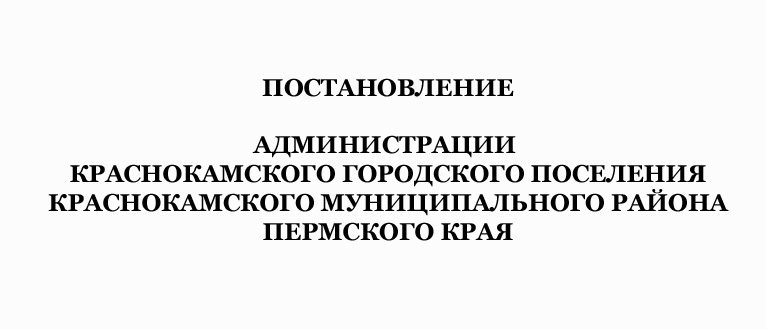 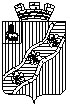 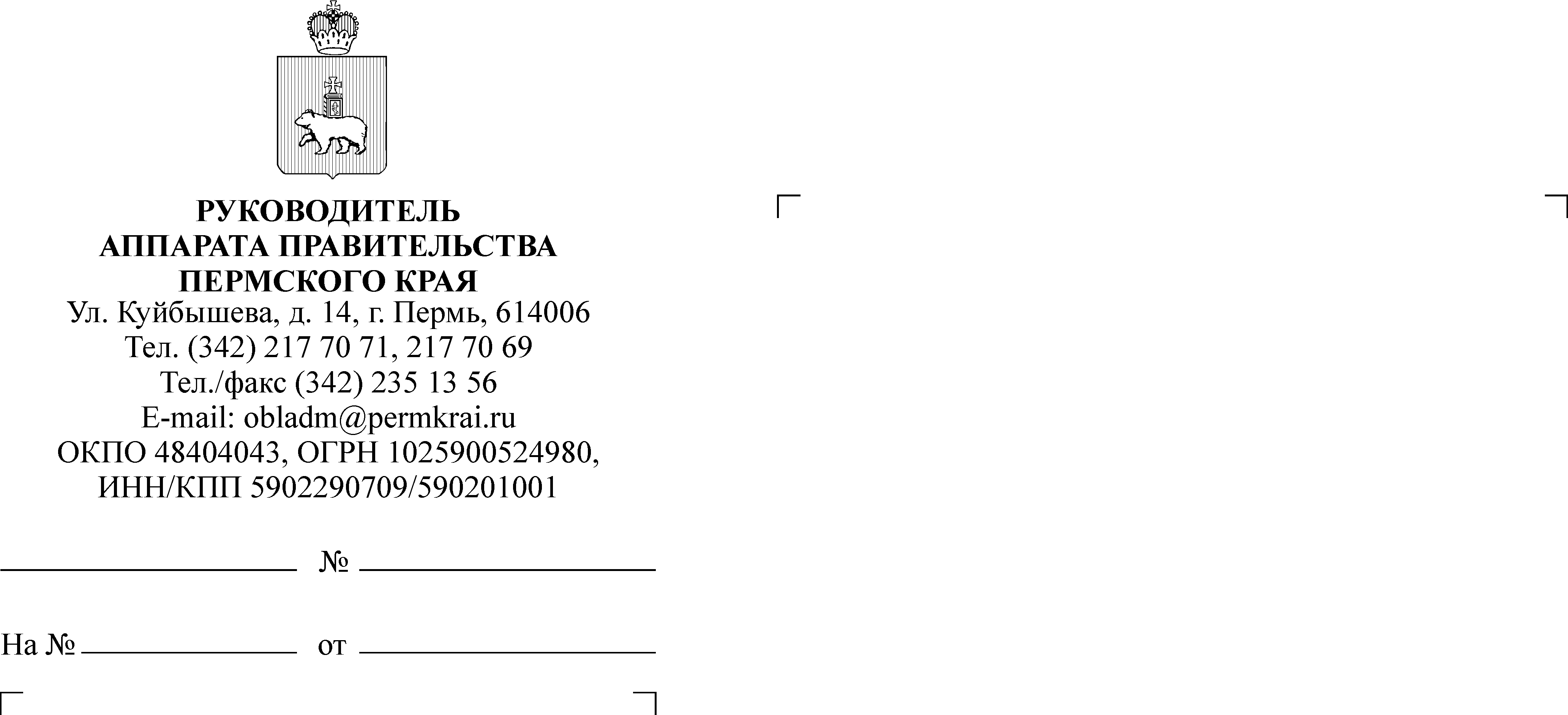 О внесении изменений в муниципальную программу «Создание благоприятных условий для реализации мероприятий в сферах молодежной политики, культуры и спорта на территории Краснокамского городского поселения», утвержденную                                                                                                                                                                                                                                  постановлением администрации                                                                            Краснокамского городского                                                                                          поселения от 10 марта 2016 г. № 199                                                                                              (в ред. постановлений администрации                                                                  Краснокамского городского поселения                                                                                        от 29 июня 2016г. № 675,                                                                                                               от 13 сентября 2016г. № 944, от 23 января                                                                                            2017 г. № 59, от 14 марта 2017 г. № 247,                                                                                                   от 30 июня  2017 г. № 710, от 27 октября                                                                                   2017 г. № 1 221)  В соответствии со статьей 179 Бюджетного кодекса Российской Федерации, Положением о бюджетном процессе в Краснокамском городском поселении, утверждённым решением Думы Краснокамского городского поселения от 13 ноября 2008 г. № 8, постановлениями администрации Краснокамского городского поселения от 18 июня 2014 г. № 452 «Об утверждении Порядка разработки, утверждения, реализации муниципальных программ на территории Краснокамского городского поселения», от 01 ноября 2017 г. № 1230 «Об утверждении перечня муниципальных программ Краснокамского городского поселения» Администрация постановляет:1. Внести изменения в муниципальную  программу «Создание благоприятных условий для реализации мероприятий в сферах молодежной политики, культуры и спорта на территории Краснокамского городского поселения», утвержденную Постановлением администрации Краснокамского городского поселения от 10 марта 2016 г. № 199 (в ред. от 29 июня 2016 г.         № 675, от 13 сентября 2016 г. № 944, от 23 января 2017 г. № 59, от 14 марта 2017 г. № 247, от 30 июня 2017 г. № 710, от 27 октября 2017 г. № 1221):1.1.изменить по тексту муниципальной программы «Создание благоприятных условий для реализации мероприятий в сферах молодежной политики, культуры и спорта на территории Краснокамского городского поселения» сроки ее реализации «2015-2019 гг.» на «2015-2020 гг.». 1.2.Паспорт муниципальной программы «Создание благоприятных условий для реализации мероприятий в сферах молодежной политики, культуры и спорта на территории Краснокамского городского поселения» изложить в новой редакции (Приложение 1).1.3. Пункт 5 «Ресурсное обеспечение муниципальной программы»  муниципальной программы  «Создание благоприятных условий для реализации мероприятий в сферах молодежной политики, культуры и спорта на территории Краснокамского городского поселения» изложить в новой редакции: «Ресурсное обеспечение и прогнозная (справочная) оценка расходов обеспечения на реализацию программы в 2015-2020 гг. составляетобщее финансирование программы   437 015,6 тыс. руб., в том числеиз средств местного бюджета 306 344,9тыс. руб.2015 год – 61 831,3 тыс. руб.2016 год – 49 290,2 тыс. руб.2017 год – 49 980,2 тыс. руб.2018 год – 49 619,2 тыс. руб.2019 год– 47 812,0  тыс. руб.2020 год– 47 812,0  тыс. руб.из внебюджетных средств 130 670,7 тыс. руб.2015 год – 23 576,7 тыс. руб.2016 год – 23 374,7 тыс. руб.2017 год – 21 474,3 тыс. руб.2018 год – 20 740,0 тыс. руб.2019 год – 20 740,0тыс. руб.2020 год– 20 765,0  тыс. руб.	1.4.Паспорт подпрограммы 1 «Культура г.Краснокамска» муниципальной программы  «Создание благоприятных условий для реализации мероприятий в сферах молодежной политики, культуры и спорта на территории Краснокамского городского поселения» изложить в новой редакции (Приложение 2)	1.5. пункт 5 «Ресурсное обеспечение подпрограммы» подпрограммы «Культура г.Краснокамска» муниципальной программы  «Создание благоприятных условий для реализации мероприятий в сферах молодежной политики, культуры и спорта на территории Краснокамского городского поселения» изложить в новой редакции: «Ресурсное обеспечение и прогнозная (справочная) оценка расходов обеспечения на реализацию подпрограммы в 2015-2020 гг. составляет Общий объем средств на реализацию Муниципальной подпрограммы Всего 196 832,7 тыс. руб., в том числе: средства бюджета Краснокамского городского поселения 155 316,7  тыс. руб.2015 год- 32 192,9 тыс. руб.2016 год- 26 355,9 тыс. руб.2017 год- 24 786,3 тыс. руб.2018 год – 23 758,8 тыс. руб.2019 год – 24 111,4 тыс. руб.2020 год – 24 111,4 тыс. руб.внебюджетные средства 41 516,0 тыс. руб. 2015 год – 7 107,5 тыс. руб.2016 год – 6 939,2 тыс. руб.2017 год –  7 824,3 тыс. руб.2018 год – 6 540,0 тыс. руб.2019 год – 6 540,0 тыс. руб.2020 год – 6 565,0 тыс. руб.Объем финансового обеспечения на реализацию подпрограммы подлежит ежегодному уточнению при формировании проектов соответствующих бюджетов на очередной финансовый год и плановый период.                          	1.6. в паспорте подпрограммы 2 «Развитие физической культуры, спорта и туризма» муниципальной программы  «Создание благоприятных условий для реализации мероприятий в сферах молодежной политики, культуры и спорта на территории Краснокамского городского поселения» позицию:	изложить в новой редакции:	1.7. пункт 5 «Ресурсное обеспечение подпрограммы» подпрограммы «Развитие физической культуры, спорта и туризма» муниципальной программы  «Создание благоприятных условий для реализации мероприятий в сферах молодежной политики, культуры и спорта на территории Краснокамского городского поселения» изложить в новой редакции: «Ресурсное обеспечение и прогнозная (справочная) оценка расходов обеспечения на реализацию подпрограммы в 2015-2020 гг. составляет                           192 935,3 тыс. руб., в том числе:средства бюджета Краснокамского городского поселения всего 104 630,6 тыс.руб.2015 год - 19 397,8 тыс. руб.2016 год - 15 972,3 тыс. руб.2017 год – 18 077,2  тыс. руб.2018 год  – 17 061,1 тыс.руб.2019 год  – 17 061,1 тыс. руб.2020 год  – 17 061,1 тыс. руб.внебюджетные средства 88 304,7 тыс. руб. 2015 год – 16 319,2 тыс. руб.2016 год – 16 285,5 тыс. руб.2017 год –  13 550,0 тыс. руб.2018 год – 14 050,0 тыс. руб.2019 год – 14 050,0 тыс. руб.2020 год  – 14 050,0 тыс. руб.В ходе реализации исполнения подпрограммы будет производиться корректировка параметров и ежегодных планов-графиков её реализации в рамках бюджетного процесса, с учетом тенденции демографического и социально-экономического развития города».	1.8. в паспорте подпрограммы 3 «Молодежь г.Краснокамска: ресурсы и развитие» муниципальной программы  «Создание благоприятных условий для реализации мероприятий в сферах молодежной политики, культуры и спорта на территории Краснокамского городского поселения» позицию:	изложить в новой редакции:	1.9. пункт 5 «Ресурсное обеспечение подпрограммы» подпрограммы «Молодежь г.Краснокамска: ресурсы и развитие» муниципальной программы  «Создание благоприятных условий для реализации мероприятий в сферах молодежной политики, культуры и спорта на территории Краснокамского городского поселения» изложить в новой редакции: 	«Ресурсное обеспечение и прогнозная (справочная) оценка расходов обеспечения на реализацию подпрограммы  2015-2020 гг. составляет 8 449,3 тыс. рублей.В ходе исполнения муниципальной подпрограммы будет производиться корректировка параметров и ежегодных планов ее реализации в рамках бюджетного процесса, с учетом тенденций демографического и социально-экономического развития города».1.10.  в паспорте подпрограммы 4 «Приведение в нормативное состояние объектов социальной сферы» муниципальной программы  «Создание благоприятных условий для реализации мероприятий в сферах молодежной политики, культуры и спорта на территории Краснокамского городского поселения» позицию:	изложить в новой редакции:1.11. пункт 5 «Ресурсное обеспечение подпрограммы» подпрограммы «Приведение в нормативное состояние объектов социальной сферы» муниципальной программы  «Создание благоприятных условий для реализации мероприятий в сферах молодежной политики, культуры и спорта на территории Краснокамского городского поселения» изложить в новой редакции: 	«Ресурсное обеспечение и прогнозная (справочная) оценка расходов обеспечения на реализацию подпрограммы  2015-2020 гг. составляет 6 052,7 тыс. рублей.В ходе исполнения муниципальной подпрограммы будет производиться корректировка параметров и ежегодных планов ее реализации в рамках бюджетного процесса, с учетом тенденций демографического и социально-экономического развития города».1.12.  в паспорте подпрограммы 5 «Организация деятельности по созданию благоприятных условий для реализации мероприятий в сферах молодежной политики, культуры и спорта» муниципальной программы  «Создание благоприятных условий для реализации мероприятий в сферах молодежной политики, культуры и спорта на территории Краснокамского городского поселения» позицию:	изложить в новой редакции:	1.13. пункт 5 «Ресурсное обеспечение подпрограммы» подпрограммы «Организация деятельности по созданию благоприятных условий для реализации мероприятий в сферах молодежной политики, культуры и спорта» муниципальной программы  «Создание благоприятных условий для реализации мероприятий в сферах молодежной политики, культуры и спорта на территории Краснокамского городского поселения» изложить в новой редакции:  «Ресурсное обеспечение и прогнозная (справочная) оценка расходов обеспечения на реализацию подпрограммы 2015-2020гг. составляет 32 235,6 тыс. руб., в том числе средства бюджета Краснокамского городского поселения:2015 год - 5 509,5 тыс. руб.2016 год - 5 263,9 тыс. руб.2017 год – 5 149,1  тыс. руб.2018 год  – 5 437,7тыс. руб.2019 год  – 5 437,7 тыс. руб.2020 год  – 5 437,7 тыс. руб.В ходе исполнения муниципальной подпрограммы будет производиться корректировка параметров и ежегодных планов ее реализации в рамках бюджетного процесса, с учетом тенденций демографического и социально-экономического развития города».1.14. в паспорте подпрограммы 6  «Формирование доступной среды жизнедеятельности инвалидов и других маломобильных групп населения на территории КГП» муниципальной программы  «Создание благоприятных условий для реализации мероприятий в сферах молодежной политики, культуры и спорта на территории Краснокамского городского поселения» позицию:	изложить в новой редакции:	1.15. пункт 5 «Ресурсное обеспечение муниципальной подпрограммы» подпрограммы «Формирование доступной среды жизнедеятельности инвалидов и других маломобильных групп населения на территории КГП» муниципальной программы  «Создание благоприятных условий для реализации мероприятий в сферах молодежной политики, культуры и спорта на территории Краснокамского городского поселения» изложить в новой редакции:  «Ресурсное обеспечение и прогнозная (справочная) оценка расходов обеспечения на реализацию подпрограммы 2015-2020гг. составляет 510,0 тыс. руб., в том числе средства бюджета Краснокамского городского поселения:2015 год - 0 тыс. руб.2016 год - 0 тыс. руб.2017 год – 130,0 тыс. руб.2018 год  – 380,0 тыс. руб.2019 год  – 0  тыс. руб.2019 год  – 0  тыс. руб.В ходе исполнения муниципальной подпрограммы будет производиться корректировка параметров и ежегодных планов ее реализации в рамках бюджетного процесса, с учетом тенденций демографического и социально-экономического развития города».1.16. пункт 7 «План мероприятий по подпрограмме «Формирование доступной среды жизнедеятельности инвалидов и других маломобильных групп населения на территории КГП» муниципальной программы  «Создание благоприятных условий для реализации мероприятий в сферах молодежной политики, культуры и спорта на территории Краснокамского городского поселения» изложить в новой редакции:  	1.17. Приложение № 6 к муниципальной программе «Создание благоприятных условий для реализации мероприятий в сферах молодежной политики, культуры и спорта на территории Краснокамского городского поселения» «Направления и объемы финансирования МП» изложить в новой редакции согласно приложению к настоящему постановлению (Приложение 3).          1.18. Приложение № 7 к паспорту муниципальной программы «Создание благоприятных условий для реализации мероприятий в сферах молодежной политики, культуры и спорта на территории Краснокамского городского поселения» «Целевые индикаторы результативности муниципальной программы «Создание благоприятных условий для реализации мероприятий в сферах молодежной политики, культуры и спорта на территории Краснокамского городского поселения»» изложить в новой редакции согласно приложению к настоящему постановлению (Приложение 4).2. Опубликовать постановление в Официальном бюллетене органов местного самоуправления муниципального образования Краснокамского городского поселения, разместить на официальном сайте администрации Краснокамского городского поселения.3.  Контроль за исполнением постановления возложить на заместителя главы администрации Краснокамского городского поселения  Н.В.Згоржельскую.Глава городского поселения – глава администрации Краснокамскогогородского поселения                                                           Ю.А.Потапова                        Приложение 1                                                                     к постановлению администрации                                                                    Краснокамского городского                                                                          поселения   от 15.12.2017 № 1410                                                                    «О внесении изменений в муниципальную                                                                                  программу «Создание благоприятных                                                                     условий для реализации мероприятий                                                                     в сферах молодежной политики,                                                                     культуры и спорта на территории                                                                     Краснокамского городского                                                                                              поселения», утвержденную постановлением 						       администрации Краснокамского городского						       городского поселения от 10 марта 2016 г. 						      № 199  (в ред. постановлений администрации						      Краснокамского городского поселения от                                                                    29 июня 2016 г. № 675, от 13 сентября 2016 г.						       № 944, от 23 января 2017 г. № 59, от 14 марта						       № 247, от 30 июня 2017 г. № 710, от 					                 27 октября 2017 г. № 1221).Паспорт муниципальной программыПриложение 2                                                                     к постановлению администрации                                                                    Краснокамского городского                                                                          поселения   от 14.12.2017 № 1410  ___                                                                    «О внесении изменений муниципальную                                                                                  программу «Создание благоприятных                                                                     условий для реализации мероприятий                                                                     в сферах молодежной политики,                                                                     культуры и спорта на территории                                                                     Краснокамского городского                                                                                    поселения», утвержденную                                                                                                                                        постановлением администрации Краснокамского городского						       городского поселения от 10 марта 2016 г. 						      № 199  (в ред. постановлений 						      администрации Краснокамского 						      городского поселения от                                                                   29 июня 2016 г. № 675, от 13 сентября 2016 г. № 944, от 23 января 2017 г. № 59, от 14 марта  № 247, от 30 июня 2017 г. № 710,   от 27 октября 2017 г. № 1221).ПАСПОРТ ПОДПРОГРАММЫ                                                                                                                                              Приложение 4 									к постановлению администрации									Краснокамского городского									поселения									от 14.12.2017 № 1410									Приложение № 7                                                                                                                                              к паспорту муниципальной                                                                                                                                               программы «Создание                                                                                                                                                                 благоприятных условий                                                                                                                                              для реализации мероприятий в сферах                                                                                                                                              молодежной политики, культуры                                                                                                                                              и спорта на территории                                                                                                                                              Краснокамского городского                                                                                                                                              поселения», утвержденного                                                                                                                                              постановлением администрации                                                                                                                                              Краснокамского городского                                                                                                                                              поселения  от 10.03.2016 г. № 199 									(в ред. от 29.06.2016 г. № 675, 									от 13.09.2016 г. № 944, от 23.01.2017 г.									№ 59, от 14.03.2017 г. № 247, от 30.06.									2017 г. № 710, от 27.10.2017 г. 									№ 1221)         Администрация Краснокамского городского поселенияЦЕЛЕВЫЕ ИНДИКАТОРЫ РЕЗУЛЬТАТИВНОСТИ МУНИЦИПАЛЬНОЙ ПРОГРАММЫ «СОЗДАНИЕ БЛАГОПРИЯТНЫХ УСЛОВИЙ ДЛЯ РЕАЛИЗАЦИИ МЕРОПРИЯТИЙ В СФЕРАХ МОЛОДЕЖНОЙ ПОЛИТИКИ, КУЛЬТУРЫ И СПОРТА НА ТЕРРИТОРИИ КРАСНОКАМСКОГО ГОРОДСКОГО ПОСЕЛЕНИЯ»Объемы и источники финансирования подпрограммы по годам реализации (тыс. руб.)  Всего 153 614,2 тыс. руб., в том числе: средства бюджета Краснокамского городского поселения 83 159,5  тыс. руб.2015 год- 19 397,8 тыс. руб.2016 год- 15 972,3 тыс. руб.2017 год- 18 077,2  тыс. руб.2018 год – 14 856,1 тыс.руб.2019 год – 14 856,1 тыс.руб.внебюджетные средства 70 454,7 тыс. руб. 2015 год – 16 319,2 тыс. руб.2016 год – 16 285,5 тыс. руб.2017 год –  13 550,0 тыс. руб.2018 год – 12 150,0 тыс. руб.2019 год – 12 150,0 тыс. руб.Объемы и источники финансирования подпрограммы по годам реализации (тыс. руб.)  Всего 192 935,3 тыс. руб., в том числе: средства бюджета Краснокамского городского поселения 104 630,6  тыс. руб.2015 год - 19 397,8 тыс. руб.2016 год - 15 972,3 тыс. руб.2017 год – 18 077,2  тыс. руб.2018 год  – 17 061,1 тыс.руб.2019 год  – 17 061,1 тыс.руб.2020 год  – 17 061,1 тыс.руб.внебюджетные средства 88 304,7 тыс. руб. 2015 год – 16 319,2 тыс. руб.2016 год – 16 285,5 тыс. руб.2017 год –  13 550,0 тыс. руб.2018 год – 14 050,0 тыс. руб.2019 год – 14 050,0 тыс. руб.2020 год  – 14 050,0 тыс. руб.Источник финансированияРасходы (тыс.руб.)Расходы (тыс.руб.)Расходы (тыс.руб.)Расходы (тыс.руб.)Расходы (тыс.руб.)Расходы (тыс.руб.)Расходы (тыс.руб.)Источник финансирования201520162017201820192020ИтогоБюджет Краснокамского городского поселения19 397,815 972,318 077,217 061,117 061,117 061,1104 630,6Внебюджетные источники16 319,216 285,513 550,014 050,014 050,014 050,088 304,7Объемы и источники финансирования подпрограммы по годам реализации (тыс. руб.)  Всего 6 345,9 тыс. руб., в том числе: средства бюджета Краснокамского городского поселения 5 945,9  тыс. руб.2015 год -1 729,8 тыс. руб.2016 год -  1 158,1 тыс. руб.2017 год – 1 106,0  тыс. руб.2018 год  – 976,0,0 тыс. руб.2019 год – 976,0  тыс.руб.внебюджетные средства 400,0 тыс. руб. 2015 год – 150,0 тыс. руб.2016 год – 150,0 тыс. руб.2017 год –  100,0 тыс. руб.2018 год – 0 тыс. руб.2019 год – 0 тыс. руб.Объемы и источники финансирования подпрограммы по годам реализации (тыс. руб.)  Всего 8 449,3 тыс. руб., в том числе: средства бюджета Краснокамского городского поселения 7 599,3  тыс. руб.2015 год - 1 729,8 тыс. руб.2016 год - 1 158,1 тыс. руб.2017 год - 1 106,0  тыс. руб.2018 год  – 1 201,8 тыс.руб.2019 год  – 1 201,8 тыс.руб.2020 год  – 1 201,8 тыс. руб.внебюджетные средства 850,0 тыс. руб. 2015 год – 150,0 тыс. руб.2016 год – 150,0 тыс. руб.2017 год –  100,0 тыс. руб.2018 год – 150,0 тыс. руб.2019 год  – 150,0  тыс. руб.2020 год  – 150,0  тыс. руб.Источник финансированияРасходы (тыс.руб.)Расходы (тыс.руб.)Расходы (тыс.руб.)Расходы (тыс.руб.)Расходы (тыс.руб.)Расходы (тыс.руб.)Расходы (тыс.руб.)Источник финансирования201520162017201820192020ИтогоБюджет Краснокамского городского поселения1 729,81 158,11 106,01 201,81 201,81 201,87 599,3Внебюджетные источники150,0150,0100,0150,0150,0150,0850,0Объемы и источники финансирования подпрограммы по годам реализации (тыс. руб.)  Всего 5 540,1 тыс. руб., в том числе: средства бюджета Краснокамского городского поселения 5 540,1  тыс. руб.2015 год- 3 001,3 тыс. руб.2016 год- 540,0 тыс. руб.2017 год- 571,6  тыс. руб.2018 год – 1 427,2 тыс. руб.2019 год – 0 тыс. руб.Объемы и источники финансирования подпрограммы по годам реализации (тыс. руб.)  Всего 6 052,7 тыс. руб., в том числе: средства бюджета Краснокамского городского поселения 6 052,7  тыс. руб.2015 год - 3 001,3 тыс. руб.2016 год - 540,0 тыс. руб.2017 год – 731,6  тыс. руб.2018 год  – 1 779,8  тыс. руб.2019 год  – 0,0  тыс. руб.2019 год  – 0,0  тыс. руб.Источник финансированияРасходы (тыс.руб.)Расходы (тыс.руб.)Расходы (тыс.руб.)Расходы (тыс.руб.)Расходы (тыс.руб.)Расходы (тыс.руб.)Расходы (тыс.руб.)Источник финансирования201520162017201820192020ИтогоБюджет Краснокамского городского поселения3 001,3540,0731,61 779,8006 052,7Объемы и источники финансирования Подпрограммы по годам реализации (тыс. руб.)  Всего 25 763,1 тыс. руб., в том числе: средства бюджета Краснокамского городского поселения 25 763,1  тыс. руб.2015 год - 5 509,5 тыс. руб.2016 год - 5 263,9 тыс. руб.2017 год – 5 254,1  тыс. руб.2018 год  – 4 867,8 тыс. руб.2019 год – 4 867,8 тыс. руб.Объемы и источники финансирования Подпрограммы по годам реализации (тыс. руб.)  Всего 32 235,6 тыс. руб., в том числе: средства бюджета Краснокамского городского поселения 32 235,6  тыс. руб.2015 год - 5 509,5 тыс. руб.2016 год - 5 263,9 тыс. руб.2017 год – 5 149,1  тыс. руб.2018 год  – 5 437,7тыс. руб.2019 год  – 5 437,7 тыс. руб.2020 год  – 5 437,7 тыс. руб.Источник финансированияРасходы (тыс.руб.)Расходы (тыс.руб.)Расходы (тыс.руб.)Расходы (тыс.руб.)Расходы (тыс.руб.)Расходы (тыс.руб.)Расходы (тыс.руб.)Источник финансирования201520162017201820192020ИтогоВнебюджетные источники5 509,55 263,95 149,15 437,75 437,75 437,732 235,6Объемы и источники финансирования Подпрограммы по годам реализации (тыс. руб.)  Всего 510,0 тыс. руб., в том числе: средства бюджета Краснокамского городского поселения 510,0  тыс. руб.2015 год - 0 тыс. руб.2016 год - 0 тыс. руб.2017 год – 130,0  тыс. руб.2018 год  – 380,0 тыс. руб.2019 год – 0  тыс. руб.Объемы и источники финансирования Подпрограммы по годам реализации (тыс. руб.)  Всего 510,0 тыс. руб., в том числе: средства бюджета Краснокамского городского поселения 510,0  тыс. руб.2015 год - 0 тыс. руб.2016 год - 0 тыс. руб.2017 год – 130,0  тыс. руб.2018 год  – 380,0 тыс. руб.2019 год – 0  тыс. руб.2020 год – 0  тыс. руб.Источник финансированияРасходы (тыс.руб.)Расходы (тыс.руб.)Расходы (тыс.руб.)Расходы (тыс.руб.)Расходы (тыс.руб.)Расходы (тыс.руб.)Расходы (тыс.руб.)Источник финансирования201520162017201820192020ИтогоБюджет Краснокамского городского поселения00130,0380,000510,0№Наименование учрежденияМероприятия201720182019123456МБУ «Краснокамский городской физкультурно-спортивный комплекс»Устройство санузла, душевых, пандуса в Доме спорта-180 000,00(бюджет)-МБУК «Краснокамский краеведческий музей»Устройство наружной лестницы (крыльцо центрального входа по пр.Мира,9);изготовление путеводителей по методу Брайля для проведения экскурсий по новым экспозициям;изготовление макетов и других научно-вспомогательных материалов для включения в экспозицию музея тактильных экспонатов.50 000,00
(бюджет)--МБУК «Дворец культуры Гознака»Проведение капитального ремонта сан.узла для людей с ограниченными физическими способностями 80 000,00
(бюджет)100 000,00(бюджет)-МБУК «Краснокамская централизованная библиотечная система» (центральная городская библиотека, библиотеки-
филиалы № 1, 9, 14).Устройство зоны обслуживания, устройство санузла,  замена входной двери,  приобретение визуальных и тактильных средств информации-100 000,00(бюджет)--ИТОГО:(местный бюджет)130 000,00380 000,00-Наименование МП  Создание благоприятных условий для реализации мероприятий в сферах молодежной политики, культуры и спорта на территории Краснокамского городского поселения.Основание для разработки МП  (наименование, номер и дата правового акта)                                                              Конституция Российской Федерации.Бюджетный Кодекс Российской Федерации.Федеральный закон Российской Федерации от 06 октября 2003 № 131-ФЗ «Об общих принципах организации местного самоуправления в Российской Федерации».Устав Краснокамского городского поселения.Программа социально-экономического развития Краснокамского городского поселения на 2014-2018 годы, утвержденная решением Думы Краснокамского городского поселения от 19 декабря 2013 г. № 39.Постановление администрации Краснокамского городского поселения от 18 июня 2014 г.      № 452 «Об утверждении Порядка разработки, утверждения, реализации и проведения оценки эффективности реализации муниципальных программ на территории Краснокамского городского поселения».Постановление администрации Краснокамского городского поселения от 20 мая 2016 г. «Об утверждении Порядка  формирования муниципального задания на оказание муниципальных услуг (выполнение работ) и его финансового обеспечения, Порядкапроведения мониторинга исполнения муниципального задания на оказание муниципальных услуг (выполнениеработ) и внесения изменений в муниципальное задание на оказание муниципальных услуг (выполнение работ) и объем его финансового обеспечения,  Порядка определения объема и условия предоставления субсидий муниципальным бюджетным и автономным учреждениям на иные цели».Постановление  администрации Краснокамского городского поселения от 31 августа 2016 г. № 905  «Об утверждении Порядка определения нормативных затрат на оказание муниципальных услуг (выполнение                                                                                        работ)  в сферах культуры,  спорта и  молодежной  политики,   применяемых  при расчете объема субсидии  на финансовое  обеспечение выполнения муниципального  задания на оказание муниципальных услуг  (работ) муниципальными  учреждениями Краснокамского городского  поселения».Постановление администрации Краснокамского городского поселения от 01 ноября 2017 г. № 1230 «Об утверждении перечня муниципальных программ Краснокамского городского поселения».Постановление администрации Краснокамского городского поселения от 07 сентября  2017 г. № 1010 «О внесении изменений в Порядок формирования муниципального задания на оказание муниципальных услуг (выполнение работ) и его финансового обеспечения, утвержденный Постановлением администрации Краснокамского городского поселения от 20 мая 2016 г. № 521».Постановление администрации Краснокамского городского поселения от 27 октября  2017 г. № 1220 «О внесении изменений в Порядок формирования муниципального задания на оказание муниципальных услуг (выполнение работ) и его финансового обеспечения, утвержденный Постановлением администрации Краснокамского городского поселения от 20 мая 2016 г. № 521».Заказчик МПАдминистрация Краснокамского городского поселения  Ответственный исполнитель (разработчик) МП Управление по молодежной политике, культуре и спорту администрации Краснокамского городского поселения.Соисполнитель МПМКУ «Служба заказчика»Участники МПМБУК «Дворец культуры Гознака».МБУК «Краснокамская картинная галерея им. И.И. Морозова».МБУК «Краснокамский краеведческий музей».МБУК «Краснокамская централизованная библиотечная система».МБУ «Краснокамский городской физкультурно-спортивный комплекс».МБУ «Физкультурно-оздоровительный центр «Дельфин».МБУ «Ресурсный центр».МКУ «Централизованная бухгалтерия».Подпрограммы МП                        Культура г.Краснокамска.Развитие физической культуры, спорта и туризма.Молодежь Краснокамска: ресурсы и развитие.Приведение в нормативное состояние объектов социальной сферы.Организация деятельности по созданию благоприятных условий для реализации мероприятий в сферах молодежной политики, культуры и спорта.Формирование доступной среды жизнедеятельности инвалидов и других маломобильных групп населения на территории Краснокамского городского поселения.Цель МПСоздание благоприятных условий для реализации мероприятий в сферах молодежной политики, культуры и спорта на территории Краснокамского городского поселения.Задачи МПв сфере культуры     в сфере спортав сфере молодежной политики    в сфере приведения в нормативное состояние объектов в сфере организации деятельности по созданию благоприятных условий для реализации мероприятий в сферах молодежной политики, культуры и спорта    в сфере формирования доступной среды жизнедеятельности инвалидов и других маломобильных групп населения    Создание условий для обеспечения равного доступа к культурным ценностям и творческой самореализации всех жителей Краснокамского городского поселения.Создание условий для организации библиотечного обслуживания населения.Создание условий для организации досуга и обеспечения жителей поселения услугами организаций культуры.Сохранение, использование и популяризация объектов культурного наследия (памятников истории и культуры), находящихся в собственности поселения, охрана объектов культурного наследия (памятников истории и культуры) местного (муниципального) значения, расположенных на территории поселения.Создание условий для укрепления здоровья населения путем развития инфраструктуры спорта, популяризации массового спорта и приобщения различных слоев общества к регулярным занятиям физической культурой, спортом и туризмом.Формирование и развитие правовых, экономических и организационных условий для гражданского становления и социальной самореализации молодежи города. Совершенствование системы патриотического воспитания молодежи.Развития добровольчества. Организация и осуществление мероприятий по работе с детьми и молодежью в поселении.Приведение существующей материально-технической базы объектов социальной сферы в соответствие с требованиями в области защиты жизни и здоровья граждан, защиты прав потребителей, обеспечения сохранности государственного и муниципального имущества, требованиями и предписаниями Управления Федеральной службы по надзору в сфере защиты прав потребителей и благополучия человека по Пермскому краю.Поддержка и развитие сети муниципальных учреждений в сферах молодежной политики, культуры, физической культуры, спорта, туризма.Методическое руководство деятельностью муниципальных учреждений культуры, спорта, молодежной политики.Осуществление ведомственного финансового контроля в сферах культуры, спорта, молодежной политики, осуществление контроля достоверности бухгалтерской отчетности, предоставляемой муниципальными учреждениями.Создание условий инвалидам и другим маломобильным группам населения для беспрепятственного доступа к административным зданиям учреждений, подведомственных Управлению по молодежной политике, культуре и спорту администрации Краснокамского городского поселения.Привлечение большего количества людей сограниченными возможностями для посещений объектов социальной сферы.Целевые индикаторы и показатели МП в сфере культурыКоличество клубных формирований.Количество участников клубных формирований.Удовлетворенность жителей Краснокамского городского поселения качеством предоставления  муниципальных услуг в сфере культуры.Увеличение доли  зрителей культурно-досуговых мероприятий (по сравнению с предыдущим годом).Отношение средней заработной платы работников культуры к средней заработной плате в Пермском крае.Число посещений музеев.Число музейных выставок.Число музейных предметов, внесенных в электронный каталог (КАМИС).Доля населения посещающего музейные учреждения.Доля населения Краснокамского городского поселения, охваченного услугами   библиотечного обслуживания.Количество посещений библиотек.Количество выданных библиотечных документов.Количество проведенных общегородских массовых мероприятий (в т.ч. фестивалей, конкурсов и т.д.).Доля населения Краснокамского городского поселения, посетившего общегородские культурно-массовые мероприятия.Доля объектов культурного наследия, находящихся в удовлетворительном состоянии (не требуется проведение капитального ремонта), от общего количества объектов культурного наследия, расположенных на территории Краснокамского городского поселения.Количество официальных физкультурных (физкультурно-оздоровительных) мероприятий.Количество работников трудовых коллективов учреждений и предприятий г.Краснокамска и КМР, привлеченных к мероприятиям физической культуры и спорта.Количество жителей г.Краснокамска, привлеченных к дворовым видам спорта.Сохранение человек, регулярно занимающихся физической культурой и спортом.Общее количество посетителей учреждений спорта Краснокамского городского поселения.Сохранение количества посетителей мероприятий для молодежи.Сохранение количества трудоустроенных несовершеннолетних граждан.Сохранение количества обучившихся на курсах и повысивших квалификацию специалистов в сфере молодежной политики, политической и правовой грамотности актива молодежи.Сохранение количества мероприятий, направленных на патриотическое воспитание и формирование культуры здорового и безопасного образа жизни.Сохранение количества мероприятий, направленных  на развитие творческого потенциала молодежи города.Сохранение количества написанных социальных проектов.Доля учреждений социальной сферы, готовых к осенне-зимнему периоду.Количество учреждений, в которых в текущий период проведен капитальный ремонт. Реализация средств местного бюджета на ремонтные работы в текущем году.Выполнение муниципальными учреждениями показателей муниципального задания.Достоверность бухгалтерской, налоговой отчетности. Доля административных зданий, подведомственных Управлению по молодежной политике, культуре и спорту администрации Краснокамского городского поселения, обеспеченные специальными информационными средствами и пандусами.Число пользователей услуг людей с ограниченными физическими возможностями здоровья.в сфере спортав сфере молодежной политикив сфере приведения в нормативное состояние объектов в сфере организации деятельности по созданию благоприятных условий для реализации мероприятий в сферах молодежной политики, культуры и спорта      в сфере формирования доступной среды жизнедеятельности инвалидов и других маломобильных групп населения    Количество клубных формирований.Количество участников клубных формирований.Удовлетворенность жителей Краснокамского городского поселения качеством предоставления  муниципальных услуг в сфере культуры.Увеличение доли  зрителей культурно-досуговых мероприятий (по сравнению с предыдущим годом).Отношение средней заработной платы работников культуры к средней заработной плате в Пермском крае.Число посещений музеев.Число музейных выставок.Число музейных предметов, внесенных в электронный каталог (КАМИС).Доля населения посещающего музейные учреждения.Доля населения Краснокамского городского поселения, охваченного услугами   библиотечного обслуживания.Количество посещений библиотек.Количество выданных библиотечных документов.Количество проведенных общегородских массовых мероприятий (в т.ч. фестивалей, конкурсов и т.д.).Доля населения Краснокамского городского поселения, посетившего общегородские культурно-массовые мероприятия.Доля объектов культурного наследия, находящихся в удовлетворительном состоянии (не требуется проведение капитального ремонта), от общего количества объектов культурного наследия, расположенных на территории Краснокамского городского поселения.Количество официальных физкультурных (физкультурно-оздоровительных) мероприятий.Количество работников трудовых коллективов учреждений и предприятий г.Краснокамска и КМР, привлеченных к мероприятиям физической культуры и спорта.Количество жителей г.Краснокамска, привлеченных к дворовым видам спорта.Сохранение человек, регулярно занимающихся физической культурой и спортом.Общее количество посетителей учреждений спорта Краснокамского городского поселения.Сохранение количества посетителей мероприятий для молодежи.Сохранение количества трудоустроенных несовершеннолетних граждан.Сохранение количества обучившихся на курсах и повысивших квалификацию специалистов в сфере молодежной политики, политической и правовой грамотности актива молодежи.Сохранение количества мероприятий, направленных на патриотическое воспитание и формирование культуры здорового и безопасного образа жизни.Сохранение количества мероприятий, направленных  на развитие творческого потенциала молодежи города.Сохранение количества написанных социальных проектов.Доля учреждений социальной сферы, готовых к осенне-зимнему периоду.Количество учреждений, в которых в текущий период проведен капитальный ремонт. Реализация средств местного бюджета на ремонтные работы в текущем году.Выполнение муниципальными учреждениями показателей муниципального задания.Достоверность бухгалтерской, налоговой отчетности. Доля административных зданий, подведомственных Управлению по молодежной политике, культуре и спорту администрации Краснокамского городского поселения, обеспеченные специальными информационными средствами и пандусами.Число пользователей услуг людей с ограниченными физическими возможностями здоровья.Срок реализации МП                                                    Муниципальная программа реализуется в 2015-2020 годах. Объемы и источники финансирования МП по годам реализации (тыс. руб.)  Общее финансирование программы составляет            437 015,6 тыс. руб.в том числеиз средств местного бюджета 306 344,9 тыс. руб.2015 год – 61 831,3 тыс. руб.2016 год – 49 290,2 тыс. руб.2017 год – 49 980,2 тыс. руб.2018 год – 49 619,2 тыс.руб.2019 год– 47 812,0  тыс.руб.2020 год– 47 812,0  тыс.руб.из внебюджетных средств 130 670,7 тыс. руб.2015 год – 23 576,7 тыс. руб.2016 год – 23 374,7 тыс. руб.2017 год – 21 474,3 тыс. руб.2018 год – 20 740,0 тыс. руб.2019 год – 20 740,0тыс. руб.2020 год– 20 765,0  тыс.руб.Основные ожидаемые результаты МП       в сфере культуры в сфере спортав сфере молодежной политикив сфере приведения в нормативное состояние объектов социальной сферыв сфере организации деятельности по созданию благоприятных условий для реализации мероприятий в сферах молодежной политики, культуры и спортав сфере формирования доступной среды жизнедеятельности инвалидов и других маломобильных групп населения    Сохранение (повышение) удовлетворенности жителей Краснокамского городского поселения качеством предоставления муниципальных услуг в сфере культуры; сохранение (увеличение) количества участников культурно-досуговых мероприятий; сохранение (увеличение) количества населения Краснокамского городского поселения, охваченного услугами библиотечного обслуживания; сохранение (увеличение) посещаемости музейных учреждений; повышение средней заработной платы работников культуры;сохранение доли объектов культурного наследия, находящихся в удовлетворительном состоянии (не требуется проведение капитального ремонта); сохранение (увеличение) количества спортивно-массовых мероприятий и официальных мероприятий;сохранение (увеличение) количества спортсменов, участвующих в соревнованиях международного, всероссийского и краевого уровней;сохранение (увеличение) количества участников спортивных формирований;развитие форм занятости молодежи и повышение уровня её самореализации;повышение социальной активности молодежи;привлечение молодежи к решению городских проблем;разработка системы поддержки молодежных инициатив;снижение социальной напряженности в молодежной среде, уровня преступности по всем возрастным категориям молодежи;своевременная готовность муниципальных учреждений социально сферы Краснокамского городского поселения к осенне-зимнему отопительному периоду;приведение в нормативное состояние объектов социальной сферы;снижение доли предписаний надзорных органов у муниципальных учреждений социальной сферы Краснокамского городского поселения;развитие муниципальных услуг, оказываемых муниципальными учреждениями;осуществление качественного финансового контроля учреждений культуры, спорта, молодежной политики;своевременная и качественная подготовка и сдача бухгалтерских отчетов;отсутствие просроченной кредиторской и дебиторской задолженностей.повышение уровня доступности дляинвалидов и других маломобильных группнаселения города Краснокамска к объектамсоциальной инфраструктуры.Наименование ПодпрограммыКультура г.Краснокамска.Основание для разработки подпрограммы (наименование, номер и дата правового акта) Конституция Российской Федерации.Федеральный закон Российской Федерации от 06.10.2003 № 131-ФЗ «Об общих принципах организации местного самоуправления в Российской Федерации».Федеральный закон от 9 октября 1992 г. № 3612-I
«Основы законодательства Российской Федерации о культуре».Устав Краснокамского городского поселения.Постановление администрации КГП от 18.06.2014г. № 452 «Об утверждении Порядка разработки, утверждения, реализации и проведения оценки эффективности реализации муниципальных программ на территории Краснокамского городского поселения».Постановление администрации Краснокамского городского поселения от 20 мая 2016 г. «Об утверждении Порядка  формирования муниципального задания на оказание муниципальных услуг (выполнение работ) и его финансового обеспечения, Порядка проведения мониторинга исполнения муниципального задания на оказание муниципальных услуг (выполнение работ) и внесения изменений в муниципальное задание на оказание муниципальных услуг (выполнение работ) и объем его финансового обеспечения,  Порядка определения объема и условия предоставления субсидий муниципальным бюджетным и автономным учреждениям на иные цели».Постановление  администрации Краснокамского городского поселения от 31 августа 2016 г. № 905  «Об утверждении Порядка определения нормативных затрат на оказание муниципальных услуг (выполнение                                                                                        работ)  в сферах культуры,  спорта и  молодежной  политики,   применяемых  при расчете объема субсидии  на финансовое  обеспечение выполнения муниципального  задания на оказание муниципальных услуг  (работ) муниципальными  учреждениями Краснокамского городского  поселения».Постановление администрации Краснокамского городского поселения от 01 ноября 2017 г. № 1230 «Об утверждении перечня муниципальных программ Краснокамского городского поселения.Постановление администрации Краснокамского городского поселения от 07 сентября  2017 г. № 1010 «О внесении изменений в Порядок формирования муниципального задания на оказание муниципальных услуг (выполнение работ) и его финансового обеспечения, утвержденный Постановлением администрации Краснокамского городского поселения от 20 мая 2016 г. № 521».Постановление администрации Краснокамского городского поселения от 27 октября  2017 г. № 1220 «О внесении изменений в Порядок формирования муниципального задания на оказание муниципальных услуг (выполнение работ) и его финансового обеспечения, утвержденный Постановлением администрации Краснокамского городского поселения от 20 мая 2016 г. № 521».Ответственный исполнитель муниципальной подпрограммы (далее – Муниципальная подпрограмма)Отдел культуры Управления по молодежной политике, культуре и спорту Администрации Краснокамского городского поселения. Соисполнители Муниципальной подпрограммы Отдел по молодежной политике Управления по молодежной политике, культуре и спорту администрации Краснокамского городского поселения;отдел физической культуры и спорта Управления по молодежной политике, культуре и спорту администрации Краснокамского городского поселения;муниципальное казенное учреждение «Служба заказчика».Участники Муниципальной подпрограммыМуниципальное бюджетное учреждение культуры «Дворец культуры Гознака»;Муниципальное бюджетное учреждение культуры «Краснокамский краеведческий музей»;Муниципальное бюджетное учреждение культуры «Краснокамская картинная галерея имени И.И.Морозова»;Муниципальное бюджетное учреждение культуры «Краснокамская централизованная библиотечная система» (центральная городская библиотека, библиотека – филиал № 1, 9, 14);Собственники (пользователи) объектов культурного наследия Краснокамского городского поселения.Мероприятия Муниципальной  подпрограммыМероприятие «Развитие и сохранение культурно-досуговых учреждений Краснокамского городского поселения»;мероприятие «Предоставление доступа к музейным коллекциям Краснокамского городского поселения»;мероприятие «Развитие библиотечного обслуживания Краснокамского городского поселения»;мероприятие «Организация и проведение общегородских мероприятий культуры»;мероприятие «Охрана, сохранение и популяризация объектов культурного наследия Краснокамского городского поселения».Цель Муниципальной подпрограммыСтратегической целью Муниципальной подпрограммы является создание условий для обеспечения равного доступа к культурным ценностям и творческой самореализации всех жителей Краснокамского городского поселения, обеспечение сохранности историко-культурного наследия Краснокамского городского поселения.Задачи Муниципальной подпрограммыСтратегическими задачами Муниципальной подпрограммы являются:Обеспечение равного доступа к культурному продукту всего населения Краснокамского городского поселения.Повышение престижности и привлекательности профессий в сфере культуры,  в том числе путем обеспечения достойной оплаты труда.Совершенствование системы патриотического воспитания жителей Краснокамского городского поселения.Вовлечение населения Краснокамского городского поселения в социально-экономические процессы города.Охрана объектов культурного наследия Краснокамского городского поселения.Сохранение объектов культурного наследия, расположенных на территории Краснокамского городского поселения, в том числе путем создания  механизмов государственно-частного партнерства.Повышение доступности и качества услуг в культурно-досуговой сфере Краснокамского городского поселения.Повышение качества библиотечного обслуживания населения Краснокамского городского поселения.Целевые индикаторы и показатели подпрограммыКоличество клубных формирований.Количество участников клубных формирований.Увеличение доли  зрителей культурно-досуговых мероприятий (по сравнению с предыдущим периодом).Удовлетворенность жителей Краснокамского городского поселения качеством предоставления муниципальных услуг в сфере культуры.Отношение средней заработной платы работников культуры к средней заработной плате в Пермском крае.Число посещений (тыс. чел).Число музейных выставок.Доля населения, посещающего музейные учреждения.Число музейных предметов, внесенных в электронный каталог (КАМИС), ед.Доля населения Краснокамского городского поселения, охваченного услугами   библиотечного обслуживания.Количество посещений библиотек (тыс.ед.).Количество выданных библиотечных документов (тыс.ед.).Количество проведенных общегородских мероприятий (в т.ч. фестивалей, конкурсов и т.д.).Доля населения Краснокамского городского поселения, посетивших общегородские культурно-массовые мероприятия.Доля объектов культурного наследия, находящихся в удовлетворительном состоянии (не требуется проведение капитального ремонта), от общего количества объектов культурного наследия, расположенных на территории Краснокамского городского поселения.Срок реализации Подпрограммы                                                    Муниципальная Подпрограмма реализуется в 2015-2020 годах. Объемы и источники финансирования Подпрограммы по годам реализации (тыс. руб.)  Всего 196 832,7 тыс. руб., в том числе: средства бюджета Краснокамского городского поселения 155 316,7  тыс. руб.2015 г.- 32 192,9 тыс. руб.2016 г.- 26 355,9 тыс. руб.2017 г.- 24 786,3 тыс. руб.2018 г. – 23 758,8 тыс.руб.2019 г. – 24 111,4 тыс.руб.2020 г. – 24 111,4 тыс.руб.внебюджетные средства 41 516,0 тыс. руб. 2015 год – 7 107,5 тыс. руб.2016 год – 6 939,2 тыс. руб.2017 год –  7 824,3 тыс. руб.2018 год – 6 540,0 тыс.руб.2019 год – 6 540,0 тыс.руб.2020 год – 6 565,0 тыс.руб.Основные ожидаемые результаты Подпрограммы                                 Сохранение (повышение) удовлетворенности жителей Краснокамского городского поселения качеством предоставления муниципальных услуг в сфере культуры; сохранение (увеличение) количества участников культурно-досуговых мероприятий; сохранение (увеличение) количества населения Краснокамского городского поселения, охваченного услугами библиотечного обслуживания; сохранение (увеличение) посещаемости музейных учреждений; повышение средней заработной платы работников культуры;сохранение доли объектов культурного наследия, находящихся в удовлетворительном состоянии (не требуется проведение капитального ремонта)№ п/пЦели,  индикаторы   
результативности
   МПЦели,  индикаторы   
результативности
   МПЕд. 
изм.Ед. 
изм.Значения индикаторов      
    результативности МП за    
отчетный период (текущий и два 
       предыдущих года)Значения индикаторов      
    результативности МП за    
отчетный период (текущий и два 
       предыдущих года)Значения индикаторов      
    результативности МП за    
отчетный период (текущий и два 
       предыдущих года)Значения индикаторов      
    результативности МП за    
отчетный период (текущий и два 
       предыдущих года)Значения индикаторов      
    результативности МП за    
отчетный период (текущий и два 
       предыдущих года)Значения индикаторов      
    результативности МП за    
отчетный период (текущий и два 
       предыдущих года)Значения индикаторов      
    результативности МП за    
отчетный период (текущий и два 
       предыдущих года)Значения индикаторов      
    результативности МП за    
отчетный период (текущий и два 
       предыдущих года)Значения индикаторов      
    результативности МП за    
отчетный период (текущий и два 
       предыдущих года)Значения индикаторов      
    результативности МП за    
отчетный период (текущий и два 
       предыдущих года)Значения индикаторов      
    результативности МП за    
отчетный период (текущий и два 
       предыдущих года)Значения индикаторов      
    результативности МП за    
отчетный период (текущий и два 
       предыдущих года)Значения индикаторов      
    результативности МП за    
отчетный период (текущий и два 
       предыдущих года)Значения индикаторов      
    результативности МП за    
отчетный период (текущий и два 
       предыдущих года)Значения    
  индикаторов   
результативности
  по периодам   
 реализации МПЗначения    
  индикаторов   
результативности
  по периодам   
 реализации МПЗначения    
  индикаторов   
результативности
  по периодам   
 реализации МПЗначения    
  индикаторов   
результативности
  по периодам   
 реализации МПЗначения    
  индикаторов   
результативности
  по периодам   
 реализации МПЗначения    
  индикаторов   
результативности
  по периодам   
 реализации МПЗначения    
  индикаторов   
результативности
  по периодам   
 реализации МПУд. вес  
индикатора
 в МП (подпрограмме)Уд. вес  
индикатора
 в МП (подпрограмме)Динамика индикатораДинамика индикатораФормула расчета индикатораФормула расчета индикатораМероприятия, влияющие на значение индикатора (номер п.п.)Мероприятия, влияющие на значение индикатора (номер п.п.)№ п/пЦели,  индикаторы   
результативности
   МПЦели,  индикаторы   
результативности
   МПЕд. 
изм.Ед. 
изм.2015 год2015 год2015 год2015 год2015 год2015 год2016 год  
 2016 год  
 2016 год  
 2016 год  
 2017 год  
 (текущий)2017 год  
 (текущий)2017 год  
 (текущий)2017 год  
 (текущий)2018 год2019 год2019 год2019 год2020   годУд. вес  
индикатора
 в МП (подпрограмме)Уд. вес  
индикатора
 в МП (подпрограмме)Формула расчета индикатораФормула расчета индикатораМероприятия, влияющие на значение индикатора (номер п.п.)Мероприятия, влияющие на значение индикатора (номер п.п.)№ п/пЦели,  индикаторы   
результативности
   МПЦели,  индикаторы   
результативности
   МПЕд. 
изм.Ед. 
изм.ПланПланПланФактФактФактПланПланФактФактПланПланПланОценкаПлан (%)План (%)План (%)План (%)План (%)Уд. вес  
индикатора
 в МП (подпрограмме)Уд. вес  
индикатора
 в МП (подпрограмме)Формула расчета индикатораФормула расчета индикатораМероприятия, влияющие на значение индикатора (номер п.п.)Мероприятия, влияющие на значение индикатора (номер п.п.)Наименование Подпрограммы № 1: «Культура г.Краснокамска» (100%): Цель: Создание условий для обеспечения равного доступа к культурным ценностям и творческой самореализации всех жителей Краснокамского городского поселения, обеспечение сохранности историко-культурного наследия Краснокамского городского поселенияНаименование Подпрограммы № 1: «Культура г.Краснокамска» (100%): Цель: Создание условий для обеспечения равного доступа к культурным ценностям и творческой самореализации всех жителей Краснокамского городского поселения, обеспечение сохранности историко-культурного наследия Краснокамского городского поселенияНаименование Подпрограммы № 1: «Культура г.Краснокамска» (100%): Цель: Создание условий для обеспечения равного доступа к культурным ценностям и творческой самореализации всех жителей Краснокамского городского поселения, обеспечение сохранности историко-культурного наследия Краснокамского городского поселенияНаименование Подпрограммы № 1: «Культура г.Краснокамска» (100%): Цель: Создание условий для обеспечения равного доступа к культурным ценностям и творческой самореализации всех жителей Краснокамского городского поселения, обеспечение сохранности историко-культурного наследия Краснокамского городского поселенияНаименование Подпрограммы № 1: «Культура г.Краснокамска» (100%): Цель: Создание условий для обеспечения равного доступа к культурным ценностям и творческой самореализации всех жителей Краснокамского городского поселения, обеспечение сохранности историко-культурного наследия Краснокамского городского поселенияНаименование Подпрограммы № 1: «Культура г.Краснокамска» (100%): Цель: Создание условий для обеспечения равного доступа к культурным ценностям и творческой самореализации всех жителей Краснокамского городского поселения, обеспечение сохранности историко-культурного наследия Краснокамского городского поселенияНаименование Подпрограммы № 1: «Культура г.Краснокамска» (100%): Цель: Создание условий для обеспечения равного доступа к культурным ценностям и творческой самореализации всех жителей Краснокамского городского поселения, обеспечение сохранности историко-культурного наследия Краснокамского городского поселенияНаименование Подпрограммы № 1: «Культура г.Краснокамска» (100%): Цель: Создание условий для обеспечения равного доступа к культурным ценностям и творческой самореализации всех жителей Краснокамского городского поселения, обеспечение сохранности историко-культурного наследия Краснокамского городского поселенияНаименование Подпрограммы № 1: «Культура г.Краснокамска» (100%): Цель: Создание условий для обеспечения равного доступа к культурным ценностям и творческой самореализации всех жителей Краснокамского городского поселения, обеспечение сохранности историко-культурного наследия Краснокамского городского поселенияНаименование Подпрограммы № 1: «Культура г.Краснокамска» (100%): Цель: Создание условий для обеспечения равного доступа к культурным ценностям и творческой самореализации всех жителей Краснокамского городского поселения, обеспечение сохранности историко-культурного наследия Краснокамского городского поселенияНаименование Подпрограммы № 1: «Культура г.Краснокамска» (100%): Цель: Создание условий для обеспечения равного доступа к культурным ценностям и творческой самореализации всех жителей Краснокамского городского поселения, обеспечение сохранности историко-культурного наследия Краснокамского городского поселенияНаименование Подпрограммы № 1: «Культура г.Краснокамска» (100%): Цель: Создание условий для обеспечения равного доступа к культурным ценностям и творческой самореализации всех жителей Краснокамского городского поселения, обеспечение сохранности историко-культурного наследия Краснокамского городского поселенияНаименование Подпрограммы № 1: «Культура г.Краснокамска» (100%): Цель: Создание условий для обеспечения равного доступа к культурным ценностям и творческой самореализации всех жителей Краснокамского городского поселения, обеспечение сохранности историко-культурного наследия Краснокамского городского поселенияНаименование Подпрограммы № 1: «Культура г.Краснокамска» (100%): Цель: Создание условий для обеспечения равного доступа к культурным ценностям и творческой самореализации всех жителей Краснокамского городского поселения, обеспечение сохранности историко-культурного наследия Краснокамского городского поселенияНаименование Подпрограммы № 1: «Культура г.Краснокамска» (100%): Цель: Создание условий для обеспечения равного доступа к культурным ценностям и творческой самореализации всех жителей Краснокамского городского поселения, обеспечение сохранности историко-культурного наследия Краснокамского городского поселенияНаименование Подпрограммы № 1: «Культура г.Краснокамска» (100%): Цель: Создание условий для обеспечения равного доступа к культурным ценностям и творческой самореализации всех жителей Краснокамского городского поселения, обеспечение сохранности историко-культурного наследия Краснокамского городского поселенияНаименование Подпрограммы № 1: «Культура г.Краснокамска» (100%): Цель: Создание условий для обеспечения равного доступа к культурным ценностям и творческой самореализации всех жителей Краснокамского городского поселения, обеспечение сохранности историко-культурного наследия Краснокамского городского поселенияНаименование Подпрограммы № 1: «Культура г.Краснокамска» (100%): Цель: Создание условий для обеспечения равного доступа к культурным ценностям и творческой самореализации всех жителей Краснокамского городского поселения, обеспечение сохранности историко-культурного наследия Краснокамского городского поселенияНаименование Подпрограммы № 1: «Культура г.Краснокамска» (100%): Цель: Создание условий для обеспечения равного доступа к культурным ценностям и творческой самореализации всех жителей Краснокамского городского поселения, обеспечение сохранности историко-культурного наследия Краснокамского городского поселенияНаименование Подпрограммы № 1: «Культура г.Краснокамска» (100%): Цель: Создание условий для обеспечения равного доступа к культурным ценностям и творческой самореализации всех жителей Краснокамского городского поселения, обеспечение сохранности историко-культурного наследия Краснокамского городского поселенияНаименование Подпрограммы № 1: «Культура г.Краснокамска» (100%): Цель: Создание условий для обеспечения равного доступа к культурным ценностям и творческой самореализации всех жителей Краснокамского городского поселения, обеспечение сохранности историко-культурного наследия Краснокамского городского поселенияНаименование Подпрограммы № 1: «Культура г.Краснокамска» (100%): Цель: Создание условий для обеспечения равного доступа к культурным ценностям и творческой самореализации всех жителей Краснокамского городского поселения, обеспечение сохранности историко-культурного наследия Краснокамского городского поселенияНаименование Подпрограммы № 1: «Культура г.Краснокамска» (100%): Цель: Создание условий для обеспечения равного доступа к культурным ценностям и творческой самореализации всех жителей Краснокамского городского поселения, обеспечение сохранности историко-культурного наследия Краснокамского городского поселенияНаименование Подпрограммы № 1: «Культура г.Краснокамска» (100%): Цель: Создание условий для обеспечения равного доступа к культурным ценностям и творческой самореализации всех жителей Краснокамского городского поселения, обеспечение сохранности историко-культурного наследия Краснокамского городского поселенияНаименование Подпрограммы № 1: «Культура г.Краснокамска» (100%): Цель: Создание условий для обеспечения равного доступа к культурным ценностям и творческой самореализации всех жителей Краснокамского городского поселения, обеспечение сохранности историко-культурного наследия Краснокамского городского поселенияНаименование Подпрограммы № 1: «Культура г.Краснокамска» (100%): Цель: Создание условий для обеспечения равного доступа к культурным ценностям и творческой самореализации всех жителей Краснокамского городского поселения, обеспечение сохранности историко-культурного наследия Краснокамского городского поселенияНаименование Подпрограммы № 1: «Культура г.Краснокамска» (100%): Цель: Создание условий для обеспечения равного доступа к культурным ценностям и творческой самореализации всех жителей Краснокамского городского поселения, обеспечение сохранности историко-культурного наследия Краснокамского городского поселенияНаименование Подпрограммы № 1: «Культура г.Краснокамска» (100%): Цель: Создание условий для обеспечения равного доступа к культурным ценностям и творческой самореализации всех жителей Краснокамского городского поселения, обеспечение сохранности историко-культурного наследия Краснокамского городского поселенияНаименование Подпрограммы № 1: «Культура г.Краснокамска» (100%): Цель: Создание условий для обеспечения равного доступа к культурным ценностям и творческой самореализации всех жителей Краснокамского городского поселения, обеспечение сохранности историко-культурного наследия Краснокамского городского поселенияНаименование Подпрограммы № 1: «Культура г.Краснокамска» (100%): Цель: Создание условий для обеспечения равного доступа к культурным ценностям и творческой самореализации всех жителей Краснокамского городского поселения, обеспечение сохранности историко-культурного наследия Краснокамского городского поселенияНаименование Подпрограммы № 1: «Культура г.Краснокамска» (100%): Цель: Создание условий для обеспечения равного доступа к культурным ценностям и творческой самореализации всех жителей Краснокамского городского поселения, обеспечение сохранности историко-культурного наследия Краснокамского городского поселенияНаименование Подпрограммы № 1: «Культура г.Краснокамска» (100%): Цель: Создание условий для обеспечения равного доступа к культурным ценностям и творческой самореализации всех жителей Краснокамского городского поселения, обеспечение сохранности историко-культурного наследия Краснокамского городского поселенияНаименование Подпрограммы № 1: «Культура г.Краснокамска» (100%): Цель: Создание условий для обеспечения равного доступа к культурным ценностям и творческой самореализации всех жителей Краснокамского городского поселения, обеспечение сохранности историко-культурного наследия Краснокамского городского поселенияНаименование Подпрограммы № 1: «Культура г.Краснокамска» (100%): Цель: Создание условий для обеспечения равного доступа к культурным ценностям и творческой самореализации всех жителей Краснокамского городского поселения, обеспечение сохранности историко-культурного наследия Краснокамского городского поселения1.1. Основное мероприятие «Развитие и сохранение культурно-досуговой сферы  Краснокамского городского поселения»  - 52,2%1.1. Основное мероприятие «Развитие и сохранение культурно-досуговой сферы  Краснокамского городского поселения»  - 52,2%1.1. Основное мероприятие «Развитие и сохранение культурно-досуговой сферы  Краснокамского городского поселения»  - 52,2%1.1. Основное мероприятие «Развитие и сохранение культурно-досуговой сферы  Краснокамского городского поселения»  - 52,2%1.1. Основное мероприятие «Развитие и сохранение культурно-досуговой сферы  Краснокамского городского поселения»  - 52,2%1.1. Основное мероприятие «Развитие и сохранение культурно-досуговой сферы  Краснокамского городского поселения»  - 52,2%1.1. Основное мероприятие «Развитие и сохранение культурно-досуговой сферы  Краснокамского городского поселения»  - 52,2%1.1. Основное мероприятие «Развитие и сохранение культурно-досуговой сферы  Краснокамского городского поселения»  - 52,2%1.1. Основное мероприятие «Развитие и сохранение культурно-досуговой сферы  Краснокамского городского поселения»  - 52,2%1.1. Основное мероприятие «Развитие и сохранение культурно-досуговой сферы  Краснокамского городского поселения»  - 52,2%1.1. Основное мероприятие «Развитие и сохранение культурно-досуговой сферы  Краснокамского городского поселения»  - 52,2%1.1. Основное мероприятие «Развитие и сохранение культурно-досуговой сферы  Краснокамского городского поселения»  - 52,2%1.1. Основное мероприятие «Развитие и сохранение культурно-досуговой сферы  Краснокамского городского поселения»  - 52,2%1.1. Основное мероприятие «Развитие и сохранение культурно-досуговой сферы  Краснокамского городского поселения»  - 52,2%1.1. Основное мероприятие «Развитие и сохранение культурно-досуговой сферы  Краснокамского городского поселения»  - 52,2%1.1. Основное мероприятие «Развитие и сохранение культурно-досуговой сферы  Краснокамского городского поселения»  - 52,2%1.1. Основное мероприятие «Развитие и сохранение культурно-досуговой сферы  Краснокамского городского поселения»  - 52,2%1.1. Основное мероприятие «Развитие и сохранение культурно-досуговой сферы  Краснокамского городского поселения»  - 52,2%1.1. Основное мероприятие «Развитие и сохранение культурно-досуговой сферы  Краснокамского городского поселения»  - 52,2%1.1. Основное мероприятие «Развитие и сохранение культурно-досуговой сферы  Краснокамского городского поселения»  - 52,2%1.1. Основное мероприятие «Развитие и сохранение культурно-досуговой сферы  Краснокамского городского поселения»  - 52,2%1.1. Основное мероприятие «Развитие и сохранение культурно-досуговой сферы  Краснокамского городского поселения»  - 52,2%1.1. Основное мероприятие «Развитие и сохранение культурно-досуговой сферы  Краснокамского городского поселения»  - 52,2%1.1. Основное мероприятие «Развитие и сохранение культурно-досуговой сферы  Краснокамского городского поселения»  - 52,2%1.1. Основное мероприятие «Развитие и сохранение культурно-досуговой сферы  Краснокамского городского поселения»  - 52,2%1.1. Основное мероприятие «Развитие и сохранение культурно-досуговой сферы  Краснокамского городского поселения»  - 52,2%1.1. Основное мероприятие «Развитие и сохранение культурно-досуговой сферы  Краснокамского городского поселения»  - 52,2%1.1. Основное мероприятие «Развитие и сохранение культурно-досуговой сферы  Краснокамского городского поселения»  - 52,2%1.1. Основное мероприятие «Развитие и сохранение культурно-досуговой сферы  Краснокамского городского поселения»  - 52,2%1.1. Основное мероприятие «Развитие и сохранение культурно-досуговой сферы  Краснокамского городского поселения»  - 52,2%1.1. Основное мероприятие «Развитие и сохранение культурно-досуговой сферы  Краснокамского городского поселения»  - 52,2%1.1. Основное мероприятие «Развитие и сохранение культурно-досуговой сферы  Краснокамского городского поселения»  - 52,2%1.1. Основное мероприятие «Развитие и сохранение культурно-досуговой сферы  Краснокамского городского поселения»  - 52,2%1.1. Основное мероприятие «Развитие и сохранение культурно-досуговой сферы  Краснокамского городского поселения»  - 52,2%1.1.1.Количество клубных формирований (единиц)Количество клубных формирований (единиц)ед.ед.3838383939394040404040404035353535353512,2 %12,2 %Положительная динамикаПоложительная динамикаУвеличение количества клубных формирований  по сравнению с предыдущим годом на 2% (кол.клубн.формир..пред.года * 2% (1,02))Увеличение количества клубных формирований  по сравнению с предыдущим годом на 2% (кол.клубн.формир..пред.года * 2% (1,02))Заинтересованность  населения города в формировании духовного, эстетического и нравственного воспитанияЗаинтересованность  населения города в формировании духовного, эстетического и нравственного воспитания1.1.2.Количество участников клубных формированийКоличество участников клубных формированийчел.чел.65065065066066066067067067067068068068068050050050050050010 %10 %Положительная динамикаПоложительная динамикаУвеличение количества участников клубных формирований  по сравнению с предыдущим годом на 2% (кол.участн. клуб.формир..пред.года * 2% (1,02))Увеличение количества участников клубных формирований  по сравнению с предыдущим годом на 2% (кол.участн. клуб.формир..пред.года * 2% (1,02))Привлечение всевозможными способами жителей города к развитию творческих способностей и предоставление благоприятных условий для  самореализаци.Привлечение всевозможными способами жителей города к развитию творческих способностей и предоставление благоприятных условий для  самореализаци.1.1.3Удовлетворенность жителей Краснокамского городского поселения качеством предоставления муниципальных услуг в сфере культуры.Удовлетворенность жителей Краснокамского городского поселения качеством предоставления муниципальных услуг в сфере культуры.%%7474747878788383838385858585878989898910%10%Положительная динамикаПоложительная динамикаКоличество  опрошенных жителей, удовлетворенных качеством предоставления услуги/ общее количество  опрошенных жителей * 100Количество  опрошенных жителей, удовлетворенных качеством предоставления услуги/ общее количество  опрошенных жителей * 100Применение современных технологий и совершенствование материально-технической базыПрименение современных технологий и совершенствование материально-технической базы1.1.4.Увеличение доли  зрителей культурно-досуговых мероприятий (КДМ) (по сравнению с предыдущим годом)Увеличение доли  зрителей культурно-досуговых мероприятий (КДМ) (по сравнению с предыдущим годом)%%6,76,76,76,86,86,87,07,07,07,07,17,17,17,17,27.37.37.37,310 %10 %Положительная динамикаПоложительная динамикаОтношение количества зрителей КДМ текущего года к количеству зрителей  2012 года умножить на 100 и вычесть 100 (Кол.зр.КДМ тек.г./кол.зрит.КДМ  2012 года.*100-100).Отношение количества зрителей КДМ текущего года к количеству зрителей  2012 года умножить на 100 и вычесть 100 (Кол.зр.КДМ тек.г./кол.зрит.КДМ  2012 года.*100-100).Применение современных технологий и совершенствование материально-технической базыПрименение современных технологий и совершенствование материально-технической базы1.1.5.Отношение средней заработной платы работников культуры к средней заработной плате в Пермском краеОтношение средней заработной платы работников культуры к средней заработной плате в Пермском крае%%64,964,964,973,773,773,782,482,482,482,482,482,482,482,482,482,482,482,482,410%10%Положительная динамикаПоложительная динамикаСредняя заработная плата работников учреждений культуры КГП / средняя заработная плата в Пермском крае * 100Средняя заработная плата работников учреждений культуры КГП / средняя заработная плата в Пермском крае * 1001.2. Основное мероприятие  «Предоставление доступа к музейным коллекциям Краснокамского городского поселения» - 26,3%1.2. Основное мероприятие  «Предоставление доступа к музейным коллекциям Краснокамского городского поселения» - 26,3%1.2. Основное мероприятие  «Предоставление доступа к музейным коллекциям Краснокамского городского поселения» - 26,3%1.2. Основное мероприятие  «Предоставление доступа к музейным коллекциям Краснокамского городского поселения» - 26,3%1.2. Основное мероприятие  «Предоставление доступа к музейным коллекциям Краснокамского городского поселения» - 26,3%1.2. Основное мероприятие  «Предоставление доступа к музейным коллекциям Краснокамского городского поселения» - 26,3%1.2. Основное мероприятие  «Предоставление доступа к музейным коллекциям Краснокамского городского поселения» - 26,3%1.2. Основное мероприятие  «Предоставление доступа к музейным коллекциям Краснокамского городского поселения» - 26,3%1.2. Основное мероприятие  «Предоставление доступа к музейным коллекциям Краснокамского городского поселения» - 26,3%1.2. Основное мероприятие  «Предоставление доступа к музейным коллекциям Краснокамского городского поселения» - 26,3%1.2. Основное мероприятие  «Предоставление доступа к музейным коллекциям Краснокамского городского поселения» - 26,3%1.2. Основное мероприятие  «Предоставление доступа к музейным коллекциям Краснокамского городского поселения» - 26,3%1.2. Основное мероприятие  «Предоставление доступа к музейным коллекциям Краснокамского городского поселения» - 26,3%1.2. Основное мероприятие  «Предоставление доступа к музейным коллекциям Краснокамского городского поселения» - 26,3%1.2. Основное мероприятие  «Предоставление доступа к музейным коллекциям Краснокамского городского поселения» - 26,3%1.2. Основное мероприятие  «Предоставление доступа к музейным коллекциям Краснокамского городского поселения» - 26,3%1.2. Основное мероприятие  «Предоставление доступа к музейным коллекциям Краснокамского городского поселения» - 26,3%1.2. Основное мероприятие  «Предоставление доступа к музейным коллекциям Краснокамского городского поселения» - 26,3%1.2. Основное мероприятие  «Предоставление доступа к музейным коллекциям Краснокамского городского поселения» - 26,3%1.2. Основное мероприятие  «Предоставление доступа к музейным коллекциям Краснокамского городского поселения» - 26,3%1.2. Основное мероприятие  «Предоставление доступа к музейным коллекциям Краснокамского городского поселения» - 26,3%1.2. Основное мероприятие  «Предоставление доступа к музейным коллекциям Краснокамского городского поселения» - 26,3%1.2. Основное мероприятие  «Предоставление доступа к музейным коллекциям Краснокамского городского поселения» - 26,3%1.2. Основное мероприятие  «Предоставление доступа к музейным коллекциям Краснокамского городского поселения» - 26,3%1.2. Основное мероприятие  «Предоставление доступа к музейным коллекциям Краснокамского городского поселения» - 26,3%1.2. Основное мероприятие  «Предоставление доступа к музейным коллекциям Краснокамского городского поселения» - 26,3%1.2. Основное мероприятие  «Предоставление доступа к музейным коллекциям Краснокамского городского поселения» - 26,3%1.2. Основное мероприятие  «Предоставление доступа к музейным коллекциям Краснокамского городского поселения» - 26,3%1.2. Основное мероприятие  «Предоставление доступа к музейным коллекциям Краснокамского городского поселения» - 26,3%1.2. Основное мероприятие  «Предоставление доступа к музейным коллекциям Краснокамского городского поселения» - 26,3%1.2. Основное мероприятие  «Предоставление доступа к музейным коллекциям Краснокамского городского поселения» - 26,3%1.2. Основное мероприятие  «Предоставление доступа к музейным коллекциям Краснокамского городского поселения» - 26,3%1.2. Основное мероприятие  «Предоставление доступа к музейным коллекциям Краснокамского городского поселения» - 26,3%1.2. Основное мероприятие  «Предоставление доступа к музейным коллекциям Краснокамского городского поселения» - 26,3%1.2.1.Число посещений музеев.  (тыс.человек)Число посещений музеев.  (тыс.человек)пос.пос.14,914,914,916,416,416,418,018,018,018,018,018,018,018,018,018,018,018,018,06%6%Положительная динамикаПоложительная динамикаУвеличение количества посещений    по сравнению с предыдущим годом на 10% (кол.посещений.пред.года * 10% (1,1))Увеличение количества посещений    по сравнению с предыдущим годом на 10% (кол.посещений.пред.года * 10% (1,1))Применение современных технологий и совершенствование материально-технической базыПрименение современных технологий и совершенствование материально-технической базы1.2.2.Число музейных выставок всего, единицЧисло музейных выставок всего, единицед.ед.454545464646474747474040404040404040406%6%Положительная динамикаПоложительная динамикаУвеличение количества выставок    по сравнению с предыдущим годом на 2% (кол.выставо пред.года * 2% (1,02))Увеличение количества выставок    по сравнению с предыдущим годом на 2% (кол.выставо пред.года * 2% (1,02))Участие в выставках работ художников, коллекционеров из других регионов Пермского края и России. Совершенствование материально-технической базы.Участие в выставках работ художников, коллекционеров из других регионов Пермского края и России. Совершенствование материально-технической базы.1.2.3.Число музейных предметов, внесенных в электронный каталог (КАМИС), ед.Число музейных предметов, внесенных в электронный каталог (КАМИС), ед.ед.ед.3 5003 5003 5003 8503 8503 8504 2354 2354 2354 2354 2354 2354 2354 2354 2354 2354 2354 2354 2356%6%Положительная динамикаПоложительная динамикаУвеличение количества музейных предметов внесенных в электронный каталог (КАМИС)     по сравнению с предыдущим годом на 10 % (кол.муз.предм.внес. в электр. Каталог .пред.года* 10% (1,1))Увеличение количества музейных предметов внесенных в электронный каталог (КАМИС)     по сравнению с предыдущим годом на 10 % (кол.муз.предм.внес. в электр. Каталог .пред.года* 10% (1,1))Заинтересованность в увеличение количества «виртуальных» посетителей  официальных сайтов и страниц музеев в сети Интернет предоставлением  музейных предметов в цифровом изображении.Заинтересованность в увеличение количества «виртуальных» посетителей  официальных сайтов и страниц музеев в сети Интернет предоставлением  музейных предметов в цифровом изображении.1.2.4.Доля населения, посещающего музейные учрежденияДоля населения, посещающего музейные учреждения%%585858636363707070707070707070707070708,3%8,3%Положительная динамикаПоложительная динамикаКоличество жителей, посещающих музеи/общее количество жителейКоличество жителей, посещающих музеи/общее количество жителейПривлечение населения к посещению музейных учрежденийПривлечение населения к посещению музейных учреждений1.3. Основное мероприятие «Развитие библиотечного обслуживания  Краснокамского городского поселения» - 18,9%1.3. Основное мероприятие «Развитие библиотечного обслуживания  Краснокамского городского поселения» - 18,9%1.3. Основное мероприятие «Развитие библиотечного обслуживания  Краснокамского городского поселения» - 18,9%1.3. Основное мероприятие «Развитие библиотечного обслуживания  Краснокамского городского поселения» - 18,9%1.3. Основное мероприятие «Развитие библиотечного обслуживания  Краснокамского городского поселения» - 18,9%1.3. Основное мероприятие «Развитие библиотечного обслуживания  Краснокамского городского поселения» - 18,9%1.3. Основное мероприятие «Развитие библиотечного обслуживания  Краснокамского городского поселения» - 18,9%1.3. Основное мероприятие «Развитие библиотечного обслуживания  Краснокамского городского поселения» - 18,9%1.3. Основное мероприятие «Развитие библиотечного обслуживания  Краснокамского городского поселения» - 18,9%1.3. Основное мероприятие «Развитие библиотечного обслуживания  Краснокамского городского поселения» - 18,9%1.3. Основное мероприятие «Развитие библиотечного обслуживания  Краснокамского городского поселения» - 18,9%1.3. Основное мероприятие «Развитие библиотечного обслуживания  Краснокамского городского поселения» - 18,9%1.3. Основное мероприятие «Развитие библиотечного обслуживания  Краснокамского городского поселения» - 18,9%1.3. Основное мероприятие «Развитие библиотечного обслуживания  Краснокамского городского поселения» - 18,9%1.3. Основное мероприятие «Развитие библиотечного обслуживания  Краснокамского городского поселения» - 18,9%1.3. Основное мероприятие «Развитие библиотечного обслуживания  Краснокамского городского поселения» - 18,9%1.3. Основное мероприятие «Развитие библиотечного обслуживания  Краснокамского городского поселения» - 18,9%1.3. Основное мероприятие «Развитие библиотечного обслуживания  Краснокамского городского поселения» - 18,9%1.3. Основное мероприятие «Развитие библиотечного обслуживания  Краснокамского городского поселения» - 18,9%1.3. Основное мероприятие «Развитие библиотечного обслуживания  Краснокамского городского поселения» - 18,9%1.3. Основное мероприятие «Развитие библиотечного обслуживания  Краснокамского городского поселения» - 18,9%1.3. Основное мероприятие «Развитие библиотечного обслуживания  Краснокамского городского поселения» - 18,9%1.3. Основное мероприятие «Развитие библиотечного обслуживания  Краснокамского городского поселения» - 18,9%1.3. Основное мероприятие «Развитие библиотечного обслуживания  Краснокамского городского поселения» - 18,9%1.3. Основное мероприятие «Развитие библиотечного обслуживания  Краснокамского городского поселения» - 18,9%1.3. Основное мероприятие «Развитие библиотечного обслуживания  Краснокамского городского поселения» - 18,9%1.3. Основное мероприятие «Развитие библиотечного обслуживания  Краснокамского городского поселения» - 18,9%1.3. Основное мероприятие «Развитие библиотечного обслуживания  Краснокамского городского поселения» - 18,9%1.3. Основное мероприятие «Развитие библиотечного обслуживания  Краснокамского городского поселения» - 18,9%1.3. Основное мероприятие «Развитие библиотечного обслуживания  Краснокамского городского поселения» - 18,9%1.3. Основное мероприятие «Развитие библиотечного обслуживания  Краснокамского городского поселения» - 18,9%1.3. Основное мероприятие «Развитие библиотечного обслуживания  Краснокамского городского поселения» - 18,9%1.3. Основное мероприятие «Развитие библиотечного обслуживания  Краснокамского городского поселения» - 18,9%1.3. Основное мероприятие «Развитие библиотечного обслуживания  Краснокамского городского поселения» - 18,9%1.3.1.Доля населения Краснокамского городского поселения, охваченного услугами   библиотечного обслуживания, %Доля населения Краснокамского городского поселения, охваченного услугами   библиотечного обслуживания, %%%37,037,037,037,137,137,137,237,237,237,237,237,237,237,237,237,237,237,237,26,3 %6,3 %Положительная динамикаПоложительная динамикаОтношение количества посещений к количеству проживающих на территории КГП в микрорайонах «Звездный», «Рейд», «Заводской, «МЖК» (кол. читателей./ кол.жителей обслуживаемых микрорайонов КГП (20 542 чел.)* 100Отношение количества посещений к количеству проживающих на территории КГП в микрорайонах «Звездный», «Рейд», «Заводской, «МЖК» (кол. читателей./ кол.жителей обслуживаемых микрорайонов КГП (20 542 чел.)* 100Увеличение количества читателей в микрорайонах города путем совершенствования материально-технической базы, предоставления качественных услуг, приобретения новых книг и научной, справочной литературы и печатных периодических изданий журналов и газет.Увеличение количества читателей в микрорайонах города путем совершенствования материально-технической базы, предоставления качественных услуг, приобретения новых книг и научной, справочной литературы и печатных периодических изданий журналов и газет.1.3.2.Количество посещений библиотек (тыс.ед.) Количество посещений библиотек (тыс.ед.) ед.ед.62,562,562,563,163,163,163,763,763,763,763,763,763,763,763,763,763,763,7576,3 %6,3 %Положительная динамикаПоложительная динамикаУвеличение количества посещений     по сравнению с предыдущим годом на 1 % (кол. Посещений .пред.года * 1% (1,01))Увеличение количества посещений     по сравнению с предыдущим годом на 1 % (кол. Посещений .пред.года * 1% (1,01))Совершенствования материально-технической базы, предоставления качественных услуг, приобретения новых книг и научной, справочной литературы и печатных периодических изданий журналов и газет.Совершенствования материально-технической базы, предоставления качественных услуг, приобретения новых книг и научной, справочной литературы и печатных периодических изданий журналов и газет.1.3.3.Количество выданных библиотечных документов (тыс.ед.)Количество выданных библиотечных документов (тыс.ед.)ед.ед.185,0185,0185,0187,0187,0187,0188,5188,5188,5188,5188,5188,5188,5188,5188,5188,5188,5188,5188,56,3 %6,3 %Положительная динамикаПоложительная динамикаУвеличение количества посещений     по сравнению с предыдущим годом на 1 % (кол. посещений .пред.года * 1% (1,01))Увеличение количества посещений     по сравнению с предыдущим годом на 1 % (кол. посещений .пред.года * 1% (1,01))Приобретения новых книг и научной, справочной литературы и печатных периодических изданий журналов и газет. Модернизация, применение современных технологий в организации библиотечного обслуживания населения.Приобретения новых книг и научной, справочной литературы и печатных периодических изданий журналов и газет. Модернизация, применение современных технологий в организации библиотечного обслуживания населения.1.4. Основное мероприятие «Организация и проведение общегородских мероприятий культуры» - 2,4%1.4. Основное мероприятие «Организация и проведение общегородских мероприятий культуры» - 2,4%1.4. Основное мероприятие «Организация и проведение общегородских мероприятий культуры» - 2,4%1.4. Основное мероприятие «Организация и проведение общегородских мероприятий культуры» - 2,4%1.4. Основное мероприятие «Организация и проведение общегородских мероприятий культуры» - 2,4%1.4. Основное мероприятие «Организация и проведение общегородских мероприятий культуры» - 2,4%1.4. Основное мероприятие «Организация и проведение общегородских мероприятий культуры» - 2,4%1.4. Основное мероприятие «Организация и проведение общегородских мероприятий культуры» - 2,4%1.4. Основное мероприятие «Организация и проведение общегородских мероприятий культуры» - 2,4%1.4. Основное мероприятие «Организация и проведение общегородских мероприятий культуры» - 2,4%1.4. Основное мероприятие «Организация и проведение общегородских мероприятий культуры» - 2,4%1.4. Основное мероприятие «Организация и проведение общегородских мероприятий культуры» - 2,4%1.4. Основное мероприятие «Организация и проведение общегородских мероприятий культуры» - 2,4%1.4. Основное мероприятие «Организация и проведение общегородских мероприятий культуры» - 2,4%1.4. Основное мероприятие «Организация и проведение общегородских мероприятий культуры» - 2,4%1.4. Основное мероприятие «Организация и проведение общегородских мероприятий культуры» - 2,4%1.4. Основное мероприятие «Организация и проведение общегородских мероприятий культуры» - 2,4%1.4. Основное мероприятие «Организация и проведение общегородских мероприятий культуры» - 2,4%1.4. Основное мероприятие «Организация и проведение общегородских мероприятий культуры» - 2,4%1.4. Основное мероприятие «Организация и проведение общегородских мероприятий культуры» - 2,4%1.4. Основное мероприятие «Организация и проведение общегородских мероприятий культуры» - 2,4%1.4. Основное мероприятие «Организация и проведение общегородских мероприятий культуры» - 2,4%1.4. Основное мероприятие «Организация и проведение общегородских мероприятий культуры» - 2,4%1.4. Основное мероприятие «Организация и проведение общегородских мероприятий культуры» - 2,4%1.4. Основное мероприятие «Организация и проведение общегородских мероприятий культуры» - 2,4%1.4. Основное мероприятие «Организация и проведение общегородских мероприятий культуры» - 2,4%1.4. Основное мероприятие «Организация и проведение общегородских мероприятий культуры» - 2,4%1.4. Основное мероприятие «Организация и проведение общегородских мероприятий культуры» - 2,4%1.4. Основное мероприятие «Организация и проведение общегородских мероприятий культуры» - 2,4%1.4. Основное мероприятие «Организация и проведение общегородских мероприятий культуры» - 2,4%1.4. Основное мероприятие «Организация и проведение общегородских мероприятий культуры» - 2,4%1.4. Основное мероприятие «Организация и проведение общегородских мероприятий культуры» - 2,4%1.4. Основное мероприятие «Организация и проведение общегородских мероприятий культуры» - 2,4%1.4. Основное мероприятие «Организация и проведение общегородских мероприятий культуры» - 2,4%1.4.1Количество проведенных общегородских массовых мероприятий (в т.ч. фестивалей, конкурсов), ед.Количество проведенных общегородских массовых мероприятий (в т.ч. фестивалей, конкурсов), ед.ед.ед.808080848484888888888888888888888888501,2%1,2%Положительная динамикаПоложительная динамикаКоличество проведенных общегородских массовых мероприятий  в отчетном периодеКоличество проведенных общегородских массовых мероприятий  в отчетном периодеПрименение современных технологий, совершенствование материально-технической базы, обеспечение безопасности зрителей общегородских мероприятий.Применение современных технологий, совершенствование материально-технической базы, обеспечение безопасности зрителей общегородских мероприятий.1.4.2Доля населения Краснокамского городского поселения, посетившего общегородские культурно-массовые мероприятия, %Доля населения Краснокамского городского поселения, посетившего общегородские культурно-массовые мероприятия, %%%97,097,097,097,597,597,598,098,098,098,098,098,098,098,098,098,098,098,098,01,2 %1,2 %Положительная динамикаПоложительная динамикаОтношение количества посетивших общегородские мероприятия к количеству жителей,  проживающих на территории КГП ( 53 697 чел.)  (кол. посетит. гор.мер./ кол.жителей  КГП) * 100Отношение количества посетивших общегородские мероприятия к количеству жителей,  проживающих на территории КГП ( 53 697 чел.)  (кол. посетит. гор.мер./ кол.жителей  КГП) * 100Удовлетворенность жителей качеством предоставления  муниципальных услуг в сфере культуры, применение современных инновационных технологий.Удовлетворенность жителей качеством предоставления  муниципальных услуг в сфере культуры, применение современных инновационных технологий.1.5. Основное мероприятие «Охрана, сохранение и популяризация объектов культурного наследияКраснокамского городского поселения» - 0,2%1.5. Основное мероприятие «Охрана, сохранение и популяризация объектов культурного наследияКраснокамского городского поселения» - 0,2%1.5. Основное мероприятие «Охрана, сохранение и популяризация объектов культурного наследияКраснокамского городского поселения» - 0,2%1.5. Основное мероприятие «Охрана, сохранение и популяризация объектов культурного наследияКраснокамского городского поселения» - 0,2%1.5. Основное мероприятие «Охрана, сохранение и популяризация объектов культурного наследияКраснокамского городского поселения» - 0,2%1.5. Основное мероприятие «Охрана, сохранение и популяризация объектов культурного наследияКраснокамского городского поселения» - 0,2%1.5. Основное мероприятие «Охрана, сохранение и популяризация объектов культурного наследияКраснокамского городского поселения» - 0,2%1.5. Основное мероприятие «Охрана, сохранение и популяризация объектов культурного наследияКраснокамского городского поселения» - 0,2%1.5. Основное мероприятие «Охрана, сохранение и популяризация объектов культурного наследияКраснокамского городского поселения» - 0,2%1.5. Основное мероприятие «Охрана, сохранение и популяризация объектов культурного наследияКраснокамского городского поселения» - 0,2%1.5. Основное мероприятие «Охрана, сохранение и популяризация объектов культурного наследияКраснокамского городского поселения» - 0,2%1.5. Основное мероприятие «Охрана, сохранение и популяризация объектов культурного наследияКраснокамского городского поселения» - 0,2%1.5. Основное мероприятие «Охрана, сохранение и популяризация объектов культурного наследияКраснокамского городского поселения» - 0,2%1.5. Основное мероприятие «Охрана, сохранение и популяризация объектов культурного наследияКраснокамского городского поселения» - 0,2%1.5. Основное мероприятие «Охрана, сохранение и популяризация объектов культурного наследияКраснокамского городского поселения» - 0,2%1.5. Основное мероприятие «Охрана, сохранение и популяризация объектов культурного наследияКраснокамского городского поселения» - 0,2%1.5. Основное мероприятие «Охрана, сохранение и популяризация объектов культурного наследияКраснокамского городского поселения» - 0,2%1.5. Основное мероприятие «Охрана, сохранение и популяризация объектов культурного наследияКраснокамского городского поселения» - 0,2%1.5. Основное мероприятие «Охрана, сохранение и популяризация объектов культурного наследияКраснокамского городского поселения» - 0,2%1.5. Основное мероприятие «Охрана, сохранение и популяризация объектов культурного наследияКраснокамского городского поселения» - 0,2%1.5. Основное мероприятие «Охрана, сохранение и популяризация объектов культурного наследияКраснокамского городского поселения» - 0,2%1.5. Основное мероприятие «Охрана, сохранение и популяризация объектов культурного наследияКраснокамского городского поселения» - 0,2%1.5. Основное мероприятие «Охрана, сохранение и популяризация объектов культурного наследияКраснокамского городского поселения» - 0,2%1.5. Основное мероприятие «Охрана, сохранение и популяризация объектов культурного наследияКраснокамского городского поселения» - 0,2%1.5. Основное мероприятие «Охрана, сохранение и популяризация объектов культурного наследияКраснокамского городского поселения» - 0,2%1.5. Основное мероприятие «Охрана, сохранение и популяризация объектов культурного наследияКраснокамского городского поселения» - 0,2%1.5. Основное мероприятие «Охрана, сохранение и популяризация объектов культурного наследияКраснокамского городского поселения» - 0,2%1.5. Основное мероприятие «Охрана, сохранение и популяризация объектов культурного наследияКраснокамского городского поселения» - 0,2%1.5. Основное мероприятие «Охрана, сохранение и популяризация объектов культурного наследияКраснокамского городского поселения» - 0,2%1.5. Основное мероприятие «Охрана, сохранение и популяризация объектов культурного наследияКраснокамского городского поселения» - 0,2%1.5. Основное мероприятие «Охрана, сохранение и популяризация объектов культурного наследияКраснокамского городского поселения» - 0,2%1.5. Основное мероприятие «Охрана, сохранение и популяризация объектов культурного наследияКраснокамского городского поселения» - 0,2%1.5. Основное мероприятие «Охрана, сохранение и популяризация объектов культурного наследияКраснокамского городского поселения» - 0,2%1.5. Основное мероприятие «Охрана, сохранение и популяризация объектов культурного наследияКраснокамского городского поселения» - 0,2%1.5.1.Доля объектов культурного наследия, находящихся в удовлетворительном состоянии (не требуется проведение капитального ремонта), от общего количества объектов культурного наследия, расположенных на территории Краснокамского городского поселенияДоля объектов культурного наследия, находящихся в удовлетворительном состоянии (не требуется проведение капитального ремонта), от общего количества объектов культурного наследия, расположенных на территории Краснокамского городского поселения%%292929313131333333333333333333333333330,2 %0,2 %Положительная динамикаПоложительная динамикаОтношение количества объектов культурного наследия регионального значения находящихся в удовлетворительном состоянии к количеству объектов культурного наследия регионального значения находящихся на территории КГП (кол. объкт. культ. насл.  рег.  знач. в уд.сост./кол.объект. культ. насл. рег знач. КГП) * 100Отношение количества объектов культурного наследия регионального значения находящихся в удовлетворительном состоянии к количеству объектов культурного наследия регионального значения находящихся на территории КГП (кол. объкт. культ. насл.  рег.  знач. в уд.сост./кол.объект. культ. насл. рег знач. КГП) * 100Участие в региональном проекте по сохранению культурного наследия и памятников истории Пермского края.Участие в региональном проекте по сохранению культурного наследия и памятников истории Пермского края.    2. Наименование Подпрограммы № 2 «Развитие физической культуры, спорта и туризма» (100%)Цель: Создание условий для укрепления здоровья населения путем развития инфраструктуры спорта, популяризации массового спорта и приобщения различных слоев населения к регулярным занятиям физической культурой,  спортом и туризмом.    2. Наименование Подпрограммы № 2 «Развитие физической культуры, спорта и туризма» (100%)Цель: Создание условий для укрепления здоровья населения путем развития инфраструктуры спорта, популяризации массового спорта и приобщения различных слоев населения к регулярным занятиям физической культурой,  спортом и туризмом.    2. Наименование Подпрограммы № 2 «Развитие физической культуры, спорта и туризма» (100%)Цель: Создание условий для укрепления здоровья населения путем развития инфраструктуры спорта, популяризации массового спорта и приобщения различных слоев населения к регулярным занятиям физической культурой,  спортом и туризмом.    2. Наименование Подпрограммы № 2 «Развитие физической культуры, спорта и туризма» (100%)Цель: Создание условий для укрепления здоровья населения путем развития инфраструктуры спорта, популяризации массового спорта и приобщения различных слоев населения к регулярным занятиям физической культурой,  спортом и туризмом.    2. Наименование Подпрограммы № 2 «Развитие физической культуры, спорта и туризма» (100%)Цель: Создание условий для укрепления здоровья населения путем развития инфраструктуры спорта, популяризации массового спорта и приобщения различных слоев населения к регулярным занятиям физической культурой,  спортом и туризмом.    2. Наименование Подпрограммы № 2 «Развитие физической культуры, спорта и туризма» (100%)Цель: Создание условий для укрепления здоровья населения путем развития инфраструктуры спорта, популяризации массового спорта и приобщения различных слоев населения к регулярным занятиям физической культурой,  спортом и туризмом.    2. Наименование Подпрограммы № 2 «Развитие физической культуры, спорта и туризма» (100%)Цель: Создание условий для укрепления здоровья населения путем развития инфраструктуры спорта, популяризации массового спорта и приобщения различных слоев населения к регулярным занятиям физической культурой,  спортом и туризмом.    2. Наименование Подпрограммы № 2 «Развитие физической культуры, спорта и туризма» (100%)Цель: Создание условий для укрепления здоровья населения путем развития инфраструктуры спорта, популяризации массового спорта и приобщения различных слоев населения к регулярным занятиям физической культурой,  спортом и туризмом.    2. Наименование Подпрограммы № 2 «Развитие физической культуры, спорта и туризма» (100%)Цель: Создание условий для укрепления здоровья населения путем развития инфраструктуры спорта, популяризации массового спорта и приобщения различных слоев населения к регулярным занятиям физической культурой,  спортом и туризмом.    2. Наименование Подпрограммы № 2 «Развитие физической культуры, спорта и туризма» (100%)Цель: Создание условий для укрепления здоровья населения путем развития инфраструктуры спорта, популяризации массового спорта и приобщения различных слоев населения к регулярным занятиям физической культурой,  спортом и туризмом.    2. Наименование Подпрограммы № 2 «Развитие физической культуры, спорта и туризма» (100%)Цель: Создание условий для укрепления здоровья населения путем развития инфраструктуры спорта, популяризации массового спорта и приобщения различных слоев населения к регулярным занятиям физической культурой,  спортом и туризмом.    2. Наименование Подпрограммы № 2 «Развитие физической культуры, спорта и туризма» (100%)Цель: Создание условий для укрепления здоровья населения путем развития инфраструктуры спорта, популяризации массового спорта и приобщения различных слоев населения к регулярным занятиям физической культурой,  спортом и туризмом.    2. Наименование Подпрограммы № 2 «Развитие физической культуры, спорта и туризма» (100%)Цель: Создание условий для укрепления здоровья населения путем развития инфраструктуры спорта, популяризации массового спорта и приобщения различных слоев населения к регулярным занятиям физической культурой,  спортом и туризмом.    2. Наименование Подпрограммы № 2 «Развитие физической культуры, спорта и туризма» (100%)Цель: Создание условий для укрепления здоровья населения путем развития инфраструктуры спорта, популяризации массового спорта и приобщения различных слоев населения к регулярным занятиям физической культурой,  спортом и туризмом.    2. Наименование Подпрограммы № 2 «Развитие физической культуры, спорта и туризма» (100%)Цель: Создание условий для укрепления здоровья населения путем развития инфраструктуры спорта, популяризации массового спорта и приобщения различных слоев населения к регулярным занятиям физической культурой,  спортом и туризмом.    2. Наименование Подпрограммы № 2 «Развитие физической культуры, спорта и туризма» (100%)Цель: Создание условий для укрепления здоровья населения путем развития инфраструктуры спорта, популяризации массового спорта и приобщения различных слоев населения к регулярным занятиям физической культурой,  спортом и туризмом.    2. Наименование Подпрограммы № 2 «Развитие физической культуры, спорта и туризма» (100%)Цель: Создание условий для укрепления здоровья населения путем развития инфраструктуры спорта, популяризации массового спорта и приобщения различных слоев населения к регулярным занятиям физической культурой,  спортом и туризмом.    2. Наименование Подпрограммы № 2 «Развитие физической культуры, спорта и туризма» (100%)Цель: Создание условий для укрепления здоровья населения путем развития инфраструктуры спорта, популяризации массового спорта и приобщения различных слоев населения к регулярным занятиям физической культурой,  спортом и туризмом.    2. Наименование Подпрограммы № 2 «Развитие физической культуры, спорта и туризма» (100%)Цель: Создание условий для укрепления здоровья населения путем развития инфраструктуры спорта, популяризации массового спорта и приобщения различных слоев населения к регулярным занятиям физической культурой,  спортом и туризмом.    2. Наименование Подпрограммы № 2 «Развитие физической культуры, спорта и туризма» (100%)Цель: Создание условий для укрепления здоровья населения путем развития инфраструктуры спорта, популяризации массового спорта и приобщения различных слоев населения к регулярным занятиям физической культурой,  спортом и туризмом.    2. Наименование Подпрограммы № 2 «Развитие физической культуры, спорта и туризма» (100%)Цель: Создание условий для укрепления здоровья населения путем развития инфраструктуры спорта, популяризации массового спорта и приобщения различных слоев населения к регулярным занятиям физической культурой,  спортом и туризмом.    2. Наименование Подпрограммы № 2 «Развитие физической культуры, спорта и туризма» (100%)Цель: Создание условий для укрепления здоровья населения путем развития инфраструктуры спорта, популяризации массового спорта и приобщения различных слоев населения к регулярным занятиям физической культурой,  спортом и туризмом.    2. Наименование Подпрограммы № 2 «Развитие физической культуры, спорта и туризма» (100%)Цель: Создание условий для укрепления здоровья населения путем развития инфраструктуры спорта, популяризации массового спорта и приобщения различных слоев населения к регулярным занятиям физической культурой,  спортом и туризмом.    2. Наименование Подпрограммы № 2 «Развитие физической культуры, спорта и туризма» (100%)Цель: Создание условий для укрепления здоровья населения путем развития инфраструктуры спорта, популяризации массового спорта и приобщения различных слоев населения к регулярным занятиям физической культурой,  спортом и туризмом.    2. Наименование Подпрограммы № 2 «Развитие физической культуры, спорта и туризма» (100%)Цель: Создание условий для укрепления здоровья населения путем развития инфраструктуры спорта, популяризации массового спорта и приобщения различных слоев населения к регулярным занятиям физической культурой,  спортом и туризмом.    2. Наименование Подпрограммы № 2 «Развитие физической культуры, спорта и туризма» (100%)Цель: Создание условий для укрепления здоровья населения путем развития инфраструктуры спорта, популяризации массового спорта и приобщения различных слоев населения к регулярным занятиям физической культурой,  спортом и туризмом.    2. Наименование Подпрограммы № 2 «Развитие физической культуры, спорта и туризма» (100%)Цель: Создание условий для укрепления здоровья населения путем развития инфраструктуры спорта, популяризации массового спорта и приобщения различных слоев населения к регулярным занятиям физической культурой,  спортом и туризмом.    2. Наименование Подпрограммы № 2 «Развитие физической культуры, спорта и туризма» (100%)Цель: Создание условий для укрепления здоровья населения путем развития инфраструктуры спорта, популяризации массового спорта и приобщения различных слоев населения к регулярным занятиям физической культурой,  спортом и туризмом.    2. Наименование Подпрограммы № 2 «Развитие физической культуры, спорта и туризма» (100%)Цель: Создание условий для укрепления здоровья населения путем развития инфраструктуры спорта, популяризации массового спорта и приобщения различных слоев населения к регулярным занятиям физической культурой,  спортом и туризмом.    2. Наименование Подпрограммы № 2 «Развитие физической культуры, спорта и туризма» (100%)Цель: Создание условий для укрепления здоровья населения путем развития инфраструктуры спорта, популяризации массового спорта и приобщения различных слоев населения к регулярным занятиям физической культурой,  спортом и туризмом.    2. Наименование Подпрограммы № 2 «Развитие физической культуры, спорта и туризма» (100%)Цель: Создание условий для укрепления здоровья населения путем развития инфраструктуры спорта, популяризации массового спорта и приобщения различных слоев населения к регулярным занятиям физической культурой,  спортом и туризмом.    2. Наименование Подпрограммы № 2 «Развитие физической культуры, спорта и туризма» (100%)Цель: Создание условий для укрепления здоровья населения путем развития инфраструктуры спорта, популяризации массового спорта и приобщения различных слоев населения к регулярным занятиям физической культурой,  спортом и туризмом.    2. Наименование Подпрограммы № 2 «Развитие физической культуры, спорта и туризма» (100%)Цель: Создание условий для укрепления здоровья населения путем развития инфраструктуры спорта, популяризации массового спорта и приобщения различных слоев населения к регулярным занятиям физической культурой,  спортом и туризмом.    2. Наименование Подпрограммы № 2 «Развитие физической культуры, спорта и туризма» (100%)Цель: Создание условий для укрепления здоровья населения путем развития инфраструктуры спорта, популяризации массового спорта и приобщения различных слоев населения к регулярным занятиям физической культурой,  спортом и туризмом.Основное мероприятие «Организация и проведение официальных физкультурных (физкультурно-оздоровительных) мероприятий - 63 %Основное мероприятие «Организация и проведение официальных физкультурных (физкультурно-оздоровительных) мероприятий - 63 %Основное мероприятие «Организация и проведение официальных физкультурных (физкультурно-оздоровительных) мероприятий - 63 %Основное мероприятие «Организация и проведение официальных физкультурных (физкультурно-оздоровительных) мероприятий - 63 %Основное мероприятие «Организация и проведение официальных физкультурных (физкультурно-оздоровительных) мероприятий - 63 %Основное мероприятие «Организация и проведение официальных физкультурных (физкультурно-оздоровительных) мероприятий - 63 %Основное мероприятие «Организация и проведение официальных физкультурных (физкультурно-оздоровительных) мероприятий - 63 %Основное мероприятие «Организация и проведение официальных физкультурных (физкультурно-оздоровительных) мероприятий - 63 %Основное мероприятие «Организация и проведение официальных физкультурных (физкультурно-оздоровительных) мероприятий - 63 %Основное мероприятие «Организация и проведение официальных физкультурных (физкультурно-оздоровительных) мероприятий - 63 %Основное мероприятие «Организация и проведение официальных физкультурных (физкультурно-оздоровительных) мероприятий - 63 %Основное мероприятие «Организация и проведение официальных физкультурных (физкультурно-оздоровительных) мероприятий - 63 %Основное мероприятие «Организация и проведение официальных физкультурных (физкультурно-оздоровительных) мероприятий - 63 %Основное мероприятие «Организация и проведение официальных физкультурных (физкультурно-оздоровительных) мероприятий - 63 %Основное мероприятие «Организация и проведение официальных физкультурных (физкультурно-оздоровительных) мероприятий - 63 %Основное мероприятие «Организация и проведение официальных физкультурных (физкультурно-оздоровительных) мероприятий - 63 %Основное мероприятие «Организация и проведение официальных физкультурных (физкультурно-оздоровительных) мероприятий - 63 %Основное мероприятие «Организация и проведение официальных физкультурных (физкультурно-оздоровительных) мероприятий - 63 %Основное мероприятие «Организация и проведение официальных физкультурных (физкультурно-оздоровительных) мероприятий - 63 %Основное мероприятие «Организация и проведение официальных физкультурных (физкультурно-оздоровительных) мероприятий - 63 %Основное мероприятие «Организация и проведение официальных физкультурных (физкультурно-оздоровительных) мероприятий - 63 %Основное мероприятие «Организация и проведение официальных физкультурных (физкультурно-оздоровительных) мероприятий - 63 %Основное мероприятие «Организация и проведение официальных физкультурных (физкультурно-оздоровительных) мероприятий - 63 %Основное мероприятие «Организация и проведение официальных физкультурных (физкультурно-оздоровительных) мероприятий - 63 %Основное мероприятие «Организация и проведение официальных физкультурных (физкультурно-оздоровительных) мероприятий - 63 %Основное мероприятие «Организация и проведение официальных физкультурных (физкультурно-оздоровительных) мероприятий - 63 %Основное мероприятие «Организация и проведение официальных физкультурных (физкультурно-оздоровительных) мероприятий - 63 %Основное мероприятие «Организация и проведение официальных физкультурных (физкультурно-оздоровительных) мероприятий - 63 %Основное мероприятие «Организация и проведение официальных физкультурных (физкультурно-оздоровительных) мероприятий - 63 %Основное мероприятие «Организация и проведение официальных физкультурных (физкультурно-оздоровительных) мероприятий - 63 %Основное мероприятие «Организация и проведение официальных физкультурных (физкультурно-оздоровительных) мероприятий - 63 %Основное мероприятие «Организация и проведение официальных физкультурных (физкультурно-оздоровительных) мероприятий - 63 %Основное мероприятие «Организация и проведение официальных физкультурных (физкультурно-оздоровительных) мероприятий - 63 %Основное мероприятие «Организация и проведение официальных физкультурных (физкультурно-оздоровительных) мероприятий - 63 %2.1.1.Количество официальных физкультурных (физкультурно- оздоровительных) мероприятийКоличество официальных физкультурных (физкультурно- оздоровительных) мероприятийшт.555555555560606060606565656565808080808038%38%Положительная динамикаПоложительная динамикаКоличество проведенных официальных физкультурных (физкультурно- оздоровительных) мероприятий в отчетном периоде Количество проведенных официальных физкультурных (физкультурно- оздоровительных) мероприятий в отчетном периоде Развитие материально- технической базы для занятий спортом.Формирование у населения устойчивого интереса к занятиям физической культурой и спортом.Пропаганда физической культуры, спорта и здорового образа жизни. Развитие материально- технической базы для занятий спортом.Формирование у населения устойчивого интереса к занятиям физической культурой и спортом.Пропаганда физической культуры, спорта и здорового образа жизни.  2.1.2.Количество работников трудовых коллективов учреждений и предприятий г. Краснокамска и КМР,  привлеченных к мероприятиям физической культуры и спортаКоличество работников трудовых коллективов учреждений и предприятий г. Краснокамска и КМР,  привлеченных к мероприятиям физической культуры и спортачел.----------80080080080080080080080080080015 %15 %Положительная динамикаПоложительная динамикаКоличество работников трудовых коллективов учреждений и предприятий г. Краснокамска и КМР,  привлеченных к мероприятиям физической культуры и спорта в отчетном периоде Количество работников трудовых коллективов учреждений и предприятий г. Краснокамска и КМР,  привлеченных к мероприятиям физической культуры и спорта в отчетном периоде Пропаганда  здорового образа жизни. Формирование у трудового населения устойчивого интереса к занятиям физической культурой и спортомФормирование позитивных жизненных установок.Пропаганда  здорового образа жизни. Формирование у трудового населения устойчивого интереса к занятиям физической культурой и спортомФормирование позитивных жизненных установок.2.1.3.Количество жителей г. Краснокамска, привлеченных к дворовым видам спортаКоличество жителей г. Краснокамска, привлеченных к дворовым видам спортачел.50050050056056056056056056056056056056056056056055055055055010%10%Положительная динамикаПоложительная динамикаКоличество у жителей г. Краснокамска , привлеченных к дворовым видам спорта в отчетном периоде (кол. жителей г. Краснокамска, привлеченных к дворовым видам спорта/53 697 чел.* 100)Количество у жителей г. Краснокамска , привлеченных к дворовым видам спорта в отчетном периоде (кол. жителей г. Краснокамска, привлеченных к дворовым видам спорта/53 697 чел.* 100)Развитие материально- технической базы для занятий дворовыми видами спорта.Пропаганда  здорового образа жизни.Развитие материально- технической базы для занятий дворовыми видами спорта.Пропаганда  здорового образа жизни.Основное мероприятие «Обеспечение жителей Краснокамского городского поселения услугами организаций физической культуры и спорта» - 37%Основное мероприятие «Обеспечение жителей Краснокамского городского поселения услугами организаций физической культуры и спорта» - 37%Основное мероприятие «Обеспечение жителей Краснокамского городского поселения услугами организаций физической культуры и спорта» - 37%Основное мероприятие «Обеспечение жителей Краснокамского городского поселения услугами организаций физической культуры и спорта» - 37%Основное мероприятие «Обеспечение жителей Краснокамского городского поселения услугами организаций физической культуры и спорта» - 37%Основное мероприятие «Обеспечение жителей Краснокамского городского поселения услугами организаций физической культуры и спорта» - 37%Основное мероприятие «Обеспечение жителей Краснокамского городского поселения услугами организаций физической культуры и спорта» - 37%Основное мероприятие «Обеспечение жителей Краснокамского городского поселения услугами организаций физической культуры и спорта» - 37%Основное мероприятие «Обеспечение жителей Краснокамского городского поселения услугами организаций физической культуры и спорта» - 37%Основное мероприятие «Обеспечение жителей Краснокамского городского поселения услугами организаций физической культуры и спорта» - 37%Основное мероприятие «Обеспечение жителей Краснокамского городского поселения услугами организаций физической культуры и спорта» - 37%Основное мероприятие «Обеспечение жителей Краснокамского городского поселения услугами организаций физической культуры и спорта» - 37%Основное мероприятие «Обеспечение жителей Краснокамского городского поселения услугами организаций физической культуры и спорта» - 37%Основное мероприятие «Обеспечение жителей Краснокамского городского поселения услугами организаций физической культуры и спорта» - 37%Основное мероприятие «Обеспечение жителей Краснокамского городского поселения услугами организаций физической культуры и спорта» - 37%Основное мероприятие «Обеспечение жителей Краснокамского городского поселения услугами организаций физической культуры и спорта» - 37%Основное мероприятие «Обеспечение жителей Краснокамского городского поселения услугами организаций физической культуры и спорта» - 37%Основное мероприятие «Обеспечение жителей Краснокамского городского поселения услугами организаций физической культуры и спорта» - 37%Основное мероприятие «Обеспечение жителей Краснокамского городского поселения услугами организаций физической культуры и спорта» - 37%Основное мероприятие «Обеспечение жителей Краснокамского городского поселения услугами организаций физической культуры и спорта» - 37%Основное мероприятие «Обеспечение жителей Краснокамского городского поселения услугами организаций физической культуры и спорта» - 37%Основное мероприятие «Обеспечение жителей Краснокамского городского поселения услугами организаций физической культуры и спорта» - 37%Основное мероприятие «Обеспечение жителей Краснокамского городского поселения услугами организаций физической культуры и спорта» - 37%Основное мероприятие «Обеспечение жителей Краснокамского городского поселения услугами организаций физической культуры и спорта» - 37%Основное мероприятие «Обеспечение жителей Краснокамского городского поселения услугами организаций физической культуры и спорта» - 37%Основное мероприятие «Обеспечение жителей Краснокамского городского поселения услугами организаций физической культуры и спорта» - 37%Основное мероприятие «Обеспечение жителей Краснокамского городского поселения услугами организаций физической культуры и спорта» - 37%Основное мероприятие «Обеспечение жителей Краснокамского городского поселения услугами организаций физической культуры и спорта» - 37%Основное мероприятие «Обеспечение жителей Краснокамского городского поселения услугами организаций физической культуры и спорта» - 37%Основное мероприятие «Обеспечение жителей Краснокамского городского поселения услугами организаций физической культуры и спорта» - 37%Основное мероприятие «Обеспечение жителей Краснокамского городского поселения услугами организаций физической культуры и спорта» - 37%Основное мероприятие «Обеспечение жителей Краснокамского городского поселения услугами организаций физической культуры и спорта» - 37%Основное мероприятие «Обеспечение жителей Краснокамского городского поселения услугами организаций физической культуры и спорта» - 37%Основное мероприятие «Обеспечение жителей Краснокамского городского поселения услугами организаций физической культуры и спорта» - 37%2.2.1.Сохранение количества человек, регулярно занимающихся физической культурой и спортомСохранение количества человек, регулярно занимающихся физической культурой и спортомчел.36036036036536537037037037037037537537537537558058058058058013%13%Положительная динамикаПоложительная динамикаКоличество человек, регулярно занимающихся физической культурой и спортом(кол. человек, регулярно занимающихся физической культурой и спортом /53 697 чел.* 100)Количество человек, регулярно занимающихся физической культурой и спортом(кол. человек, регулярно занимающихся физической культурой и спортом /53 697 чел.* 100)Формирование у населения устойчивого интереса к занятиям физической культуры и спортаСоздание условий для занятий физической культурой и спортомФормирование у населения устойчивого интереса к занятиям физической культуры и спортаСоздание условий для занятий физической культурой и спортом2.2.2.Общее количество посетителей учреждений спорта Краснокамского городского поселенияОбщее количество посетителей учреждений спорта Краснокамского городского поселениячел.10154010154010154010154010154010154010154010154010154010154010154010154010154010154010154020000020000020000020000020000024%24%Положительная динамикаПоложительная динамикаОбщее количество посетителей учреждений спорта в отчетном периодеОбщее количество посетителей учреждений спорта в отчетном периоде Пропаганда здорового образа жизниРазвитие материально- технической базы для занятий физической культурой и спортом. Пропаганда здорового образа жизниРазвитие материально- технической базы для занятий физической культурой и спортом.Наименование Подпрограммы № 3 «Молодежь Краснокамска: ресурсы и развитие» (100%)Цель: Формирование и развитие правовых, экономических и организационных условий для гражданского становления и социальной самореализации молодежи города.Наименование Подпрограммы № 3 «Молодежь Краснокамска: ресурсы и развитие» (100%)Цель: Формирование и развитие правовых, экономических и организационных условий для гражданского становления и социальной самореализации молодежи города.Наименование Подпрограммы № 3 «Молодежь Краснокамска: ресурсы и развитие» (100%)Цель: Формирование и развитие правовых, экономических и организационных условий для гражданского становления и социальной самореализации молодежи города.Наименование Подпрограммы № 3 «Молодежь Краснокамска: ресурсы и развитие» (100%)Цель: Формирование и развитие правовых, экономических и организационных условий для гражданского становления и социальной самореализации молодежи города.Наименование Подпрограммы № 3 «Молодежь Краснокамска: ресурсы и развитие» (100%)Цель: Формирование и развитие правовых, экономических и организационных условий для гражданского становления и социальной самореализации молодежи города.Наименование Подпрограммы № 3 «Молодежь Краснокамска: ресурсы и развитие» (100%)Цель: Формирование и развитие правовых, экономических и организационных условий для гражданского становления и социальной самореализации молодежи города.Наименование Подпрограммы № 3 «Молодежь Краснокамска: ресурсы и развитие» (100%)Цель: Формирование и развитие правовых, экономических и организационных условий для гражданского становления и социальной самореализации молодежи города.Наименование Подпрограммы № 3 «Молодежь Краснокамска: ресурсы и развитие» (100%)Цель: Формирование и развитие правовых, экономических и организационных условий для гражданского становления и социальной самореализации молодежи города.Наименование Подпрограммы № 3 «Молодежь Краснокамска: ресурсы и развитие» (100%)Цель: Формирование и развитие правовых, экономических и организационных условий для гражданского становления и социальной самореализации молодежи города.Наименование Подпрограммы № 3 «Молодежь Краснокамска: ресурсы и развитие» (100%)Цель: Формирование и развитие правовых, экономических и организационных условий для гражданского становления и социальной самореализации молодежи города.Наименование Подпрограммы № 3 «Молодежь Краснокамска: ресурсы и развитие» (100%)Цель: Формирование и развитие правовых, экономических и организационных условий для гражданского становления и социальной самореализации молодежи города.Наименование Подпрограммы № 3 «Молодежь Краснокамска: ресурсы и развитие» (100%)Цель: Формирование и развитие правовых, экономических и организационных условий для гражданского становления и социальной самореализации молодежи города.Наименование Подпрограммы № 3 «Молодежь Краснокамска: ресурсы и развитие» (100%)Цель: Формирование и развитие правовых, экономических и организационных условий для гражданского становления и социальной самореализации молодежи города.Наименование Подпрограммы № 3 «Молодежь Краснокамска: ресурсы и развитие» (100%)Цель: Формирование и развитие правовых, экономических и организационных условий для гражданского становления и социальной самореализации молодежи города.Наименование Подпрограммы № 3 «Молодежь Краснокамска: ресурсы и развитие» (100%)Цель: Формирование и развитие правовых, экономических и организационных условий для гражданского становления и социальной самореализации молодежи города.Наименование Подпрограммы № 3 «Молодежь Краснокамска: ресурсы и развитие» (100%)Цель: Формирование и развитие правовых, экономических и организационных условий для гражданского становления и социальной самореализации молодежи города.Наименование Подпрограммы № 3 «Молодежь Краснокамска: ресурсы и развитие» (100%)Цель: Формирование и развитие правовых, экономических и организационных условий для гражданского становления и социальной самореализации молодежи города.Наименование Подпрограммы № 3 «Молодежь Краснокамска: ресурсы и развитие» (100%)Цель: Формирование и развитие правовых, экономических и организационных условий для гражданского становления и социальной самореализации молодежи города.Наименование Подпрограммы № 3 «Молодежь Краснокамска: ресурсы и развитие» (100%)Цель: Формирование и развитие правовых, экономических и организационных условий для гражданского становления и социальной самореализации молодежи города.Наименование Подпрограммы № 3 «Молодежь Краснокамска: ресурсы и развитие» (100%)Цель: Формирование и развитие правовых, экономических и организационных условий для гражданского становления и социальной самореализации молодежи города.Наименование Подпрограммы № 3 «Молодежь Краснокамска: ресурсы и развитие» (100%)Цель: Формирование и развитие правовых, экономических и организационных условий для гражданского становления и социальной самореализации молодежи города.Наименование Подпрограммы № 3 «Молодежь Краснокамска: ресурсы и развитие» (100%)Цель: Формирование и развитие правовых, экономических и организационных условий для гражданского становления и социальной самореализации молодежи города.Наименование Подпрограммы № 3 «Молодежь Краснокамска: ресурсы и развитие» (100%)Цель: Формирование и развитие правовых, экономических и организационных условий для гражданского становления и социальной самореализации молодежи города.Наименование Подпрограммы № 3 «Молодежь Краснокамска: ресурсы и развитие» (100%)Цель: Формирование и развитие правовых, экономических и организационных условий для гражданского становления и социальной самореализации молодежи города.Наименование Подпрограммы № 3 «Молодежь Краснокамска: ресурсы и развитие» (100%)Цель: Формирование и развитие правовых, экономических и организационных условий для гражданского становления и социальной самореализации молодежи города.Наименование Подпрограммы № 3 «Молодежь Краснокамска: ресурсы и развитие» (100%)Цель: Формирование и развитие правовых, экономических и организационных условий для гражданского становления и социальной самореализации молодежи города.Наименование Подпрограммы № 3 «Молодежь Краснокамска: ресурсы и развитие» (100%)Цель: Формирование и развитие правовых, экономических и организационных условий для гражданского становления и социальной самореализации молодежи города.Наименование Подпрограммы № 3 «Молодежь Краснокамска: ресурсы и развитие» (100%)Цель: Формирование и развитие правовых, экономических и организационных условий для гражданского становления и социальной самореализации молодежи города.Наименование Подпрограммы № 3 «Молодежь Краснокамска: ресурсы и развитие» (100%)Цель: Формирование и развитие правовых, экономических и организационных условий для гражданского становления и социальной самореализации молодежи города.Наименование Подпрограммы № 3 «Молодежь Краснокамска: ресурсы и развитие» (100%)Цель: Формирование и развитие правовых, экономических и организационных условий для гражданского становления и социальной самореализации молодежи города.Наименование Подпрограммы № 3 «Молодежь Краснокамска: ресурсы и развитие» (100%)Цель: Формирование и развитие правовых, экономических и организационных условий для гражданского становления и социальной самореализации молодежи города.Наименование Подпрограммы № 3 «Молодежь Краснокамска: ресурсы и развитие» (100%)Цель: Формирование и развитие правовых, экономических и организационных условий для гражданского становления и социальной самореализации молодежи города.Наименование Подпрограммы № 3 «Молодежь Краснокамска: ресурсы и развитие» (100%)Цель: Формирование и развитие правовых, экономических и организационных условий для гражданского становления и социальной самореализации молодежи города.Наименование Подпрограммы № 3 «Молодежь Краснокамска: ресурсы и развитие» (100%)Цель: Формирование и развитие правовых, экономических и организационных условий для гражданского становления и социальной самореализации молодежи города.3.1. Основное мероприятие «Осуществление мероприятий по работе с детьми и молодежью в Краснокамском городском поселении» - 40%3.1. Основное мероприятие «Осуществление мероприятий по работе с детьми и молодежью в Краснокамском городском поселении» - 40%3.1. Основное мероприятие «Осуществление мероприятий по работе с детьми и молодежью в Краснокамском городском поселении» - 40%3.1. Основное мероприятие «Осуществление мероприятий по работе с детьми и молодежью в Краснокамском городском поселении» - 40%3.1. Основное мероприятие «Осуществление мероприятий по работе с детьми и молодежью в Краснокамском городском поселении» - 40%3.1. Основное мероприятие «Осуществление мероприятий по работе с детьми и молодежью в Краснокамском городском поселении» - 40%3.1. Основное мероприятие «Осуществление мероприятий по работе с детьми и молодежью в Краснокамском городском поселении» - 40%3.1. Основное мероприятие «Осуществление мероприятий по работе с детьми и молодежью в Краснокамском городском поселении» - 40%3.1. Основное мероприятие «Осуществление мероприятий по работе с детьми и молодежью в Краснокамском городском поселении» - 40%3.1. Основное мероприятие «Осуществление мероприятий по работе с детьми и молодежью в Краснокамском городском поселении» - 40%3.1. Основное мероприятие «Осуществление мероприятий по работе с детьми и молодежью в Краснокамском городском поселении» - 40%3.1. Основное мероприятие «Осуществление мероприятий по работе с детьми и молодежью в Краснокамском городском поселении» - 40%3.1. Основное мероприятие «Осуществление мероприятий по работе с детьми и молодежью в Краснокамском городском поселении» - 40%3.1. Основное мероприятие «Осуществление мероприятий по работе с детьми и молодежью в Краснокамском городском поселении» - 40%3.1. Основное мероприятие «Осуществление мероприятий по работе с детьми и молодежью в Краснокамском городском поселении» - 40%3.1. Основное мероприятие «Осуществление мероприятий по работе с детьми и молодежью в Краснокамском городском поселении» - 40%3.1. Основное мероприятие «Осуществление мероприятий по работе с детьми и молодежью в Краснокамском городском поселении» - 40%3.1. Основное мероприятие «Осуществление мероприятий по работе с детьми и молодежью в Краснокамском городском поселении» - 40%3.1. Основное мероприятие «Осуществление мероприятий по работе с детьми и молодежью в Краснокамском городском поселении» - 40%3.1. Основное мероприятие «Осуществление мероприятий по работе с детьми и молодежью в Краснокамском городском поселении» - 40%3.1. Основное мероприятие «Осуществление мероприятий по работе с детьми и молодежью в Краснокамском городском поселении» - 40%3.1. Основное мероприятие «Осуществление мероприятий по работе с детьми и молодежью в Краснокамском городском поселении» - 40%3.1. Основное мероприятие «Осуществление мероприятий по работе с детьми и молодежью в Краснокамском городском поселении» - 40%3.1. Основное мероприятие «Осуществление мероприятий по работе с детьми и молодежью в Краснокамском городском поселении» - 40%3.1. Основное мероприятие «Осуществление мероприятий по работе с детьми и молодежью в Краснокамском городском поселении» - 40%3.1. Основное мероприятие «Осуществление мероприятий по работе с детьми и молодежью в Краснокамском городском поселении» - 40%3.1. Основное мероприятие «Осуществление мероприятий по работе с детьми и молодежью в Краснокамском городском поселении» - 40%3.1. Основное мероприятие «Осуществление мероприятий по работе с детьми и молодежью в Краснокамском городском поселении» - 40%3.1. Основное мероприятие «Осуществление мероприятий по работе с детьми и молодежью в Краснокамском городском поселении» - 40%3.1. Основное мероприятие «Осуществление мероприятий по работе с детьми и молодежью в Краснокамском городском поселении» - 40%3.1. Основное мероприятие «Осуществление мероприятий по работе с детьми и молодежью в Краснокамском городском поселении» - 40%3.1. Основное мероприятие «Осуществление мероприятий по работе с детьми и молодежью в Краснокамском городском поселении» - 40%3.1. Основное мероприятие «Осуществление мероприятий по работе с детьми и молодежью в Краснокамском городском поселении» - 40%3.1. Основное мероприятие «Осуществление мероприятий по работе с детьми и молодежью в Краснокамском городском поселении» - 40%3.1.1.Сохранение количества посетителей мероприятий для молодежи (МБУ «Ресурсный центр»)  Сохранение количества посетителей мероприятий для молодежи (МБУ «Ресурсный центр»)  чел.2985298529852985298529852985298529852985298529852985298529852985298529852985298540%40%Положительная динамикаПоложительная динамикаКоличество посетителей мероприятий в отчетном периоде Количество посетителей мероприятий в отчетном периоде Количество посетителей мероприятий в отчетном периоде Формирование и молодежи устойчивого интереса к участию в праздниках, фестивалях, смотрах, викторинах, выставках, шествиях, спортивно-оздоровительных мероприятиях, благотворительных акциях, демонстрациях кинофильмов для молодежи и др.3.2. Основное мероприятие «Содействие занятости несовершеннолетних граждан» -10%3.2. Основное мероприятие «Содействие занятости несовершеннолетних граждан» -10%3.2. Основное мероприятие «Содействие занятости несовершеннолетних граждан» -10%3.2. Основное мероприятие «Содействие занятости несовершеннолетних граждан» -10%3.2. Основное мероприятие «Содействие занятости несовершеннолетних граждан» -10%3.2. Основное мероприятие «Содействие занятости несовершеннолетних граждан» -10%3.2. Основное мероприятие «Содействие занятости несовершеннолетних граждан» -10%3.2. Основное мероприятие «Содействие занятости несовершеннолетних граждан» -10%3.2. Основное мероприятие «Содействие занятости несовершеннолетних граждан» -10%3.2. Основное мероприятие «Содействие занятости несовершеннолетних граждан» -10%3.2. Основное мероприятие «Содействие занятости несовершеннолетних граждан» -10%3.2. Основное мероприятие «Содействие занятости несовершеннолетних граждан» -10%3.2. Основное мероприятие «Содействие занятости несовершеннолетних граждан» -10%3.2. Основное мероприятие «Содействие занятости несовершеннолетних граждан» -10%3.2. Основное мероприятие «Содействие занятости несовершеннолетних граждан» -10%3.2. Основное мероприятие «Содействие занятости несовершеннолетних граждан» -10%3.2. Основное мероприятие «Содействие занятости несовершеннолетних граждан» -10%3.2. Основное мероприятие «Содействие занятости несовершеннолетних граждан» -10%3.2. Основное мероприятие «Содействие занятости несовершеннолетних граждан» -10%3.2. Основное мероприятие «Содействие занятости несовершеннолетних граждан» -10%3.2. Основное мероприятие «Содействие занятости несовершеннолетних граждан» -10%3.2. Основное мероприятие «Содействие занятости несовершеннолетних граждан» -10%3.2. Основное мероприятие «Содействие занятости несовершеннолетних граждан» -10%3.2. Основное мероприятие «Содействие занятости несовершеннолетних граждан» -10%3.2. Основное мероприятие «Содействие занятости несовершеннолетних граждан» -10%3.2. Основное мероприятие «Содействие занятости несовершеннолетних граждан» -10%3.2. Основное мероприятие «Содействие занятости несовершеннолетних граждан» -10%3.2. Основное мероприятие «Содействие занятости несовершеннолетних граждан» -10%3.2. Основное мероприятие «Содействие занятости несовершеннолетних граждан» -10%3.2. Основное мероприятие «Содействие занятости несовершеннолетних граждан» -10%3.2. Основное мероприятие «Содействие занятости несовершеннолетних граждан» -10%3.2. Основное мероприятие «Содействие занятости несовершеннолетних граждан» -10%3.2. Основное мероприятие «Содействие занятости несовершеннолетних граждан» -10%3.2. Основное мероприятие «Содействие занятости несовершеннолетних граждан» -10%3.2.1Сохранение количества трудоустроенных несовершеннолетних гражданСохранение количества трудоустроенных несовершеннолетних гражданчел.1201201201001001001001001001005050505050505050505010%10%Положительная динамикаПоложительная динамикаКоличество трудоустроенных в текущем годуКоличество трудоустроенных в текущем годуКоличество трудоустроенных в текущем годуУвеличение финансирования мероприятий по трудоустройству3.3. Основное мероприятие «Реализация молодежной политики в Краснокамском городском поселении» - 50%3.3. Основное мероприятие «Реализация молодежной политики в Краснокамском городском поселении» - 50%3.3. Основное мероприятие «Реализация молодежной политики в Краснокамском городском поселении» - 50%3.3. Основное мероприятие «Реализация молодежной политики в Краснокамском городском поселении» - 50%3.3. Основное мероприятие «Реализация молодежной политики в Краснокамском городском поселении» - 50%3.3. Основное мероприятие «Реализация молодежной политики в Краснокамском городском поселении» - 50%3.3. Основное мероприятие «Реализация молодежной политики в Краснокамском городском поселении» - 50%3.3. Основное мероприятие «Реализация молодежной политики в Краснокамском городском поселении» - 50%3.3. Основное мероприятие «Реализация молодежной политики в Краснокамском городском поселении» - 50%3.3. Основное мероприятие «Реализация молодежной политики в Краснокамском городском поселении» - 50%3.3. Основное мероприятие «Реализация молодежной политики в Краснокамском городском поселении» - 50%3.3. Основное мероприятие «Реализация молодежной политики в Краснокамском городском поселении» - 50%3.3. Основное мероприятие «Реализация молодежной политики в Краснокамском городском поселении» - 50%3.3. Основное мероприятие «Реализация молодежной политики в Краснокамском городском поселении» - 50%3.3. Основное мероприятие «Реализация молодежной политики в Краснокамском городском поселении» - 50%3.3. Основное мероприятие «Реализация молодежной политики в Краснокамском городском поселении» - 50%3.3. Основное мероприятие «Реализация молодежной политики в Краснокамском городском поселении» - 50%3.3. Основное мероприятие «Реализация молодежной политики в Краснокамском городском поселении» - 50%3.3. Основное мероприятие «Реализация молодежной политики в Краснокамском городском поселении» - 50%3.3. Основное мероприятие «Реализация молодежной политики в Краснокамском городском поселении» - 50%3.3. Основное мероприятие «Реализация молодежной политики в Краснокамском городском поселении» - 50%3.3. Основное мероприятие «Реализация молодежной политики в Краснокамском городском поселении» - 50%3.3. Основное мероприятие «Реализация молодежной политики в Краснокамском городском поселении» - 50%3.3. Основное мероприятие «Реализация молодежной политики в Краснокамском городском поселении» - 50%3.3. Основное мероприятие «Реализация молодежной политики в Краснокамском городском поселении» - 50%3.3. Основное мероприятие «Реализация молодежной политики в Краснокамском городском поселении» - 50%3.3. Основное мероприятие «Реализация молодежной политики в Краснокамском городском поселении» - 50%3.3. Основное мероприятие «Реализация молодежной политики в Краснокамском городском поселении» - 50%3.3. Основное мероприятие «Реализация молодежной политики в Краснокамском городском поселении» - 50%3.3. Основное мероприятие «Реализация молодежной политики в Краснокамском городском поселении» - 50%3.3. Основное мероприятие «Реализация молодежной политики в Краснокамском городском поселении» - 50%3.3. Основное мероприятие «Реализация молодежной политики в Краснокамском городском поселении» - 50%3.3. Основное мероприятие «Реализация молодежной политики в Краснокамском городском поселении» - 50%3.3. Основное мероприятие «Реализация молодежной политики в Краснокамском городском поселении» - 50%3.3.1.Сохранение количества обучившихся на курсах и повысивших квалификацию специалистов в сфере молодежной политики, политической и правовой грамотности актива молодежи, Совета молодежи при главе городаСохранение количества обучившихся на курсах и повысивших квалификацию специалистов в сфере молодежной политики, политической и правовой грамотности актива молодежи, Совета молодежи при главе городачел.50505050505050505050505050505010101010105%5%Положительная динамикаПоложительная динамикаКоличество обучившихся в отчетном периодеКоличество обучившихся в отчетном периодеКоличество обучившихся в отчетном периодеПоиск курсов и конкурсов для повышения квалификации, привлечение квалифицированных специалистов, привлечение молодежи к обучающим семинарам, лекциям, форумам, обучающим конкурсам и др. 3.3.2.Сохранение количества мероприятий, направленных на патриотическое воспитание и формирование культуры здорового и безопасного образа жизниСохранение количества мероприятий, направленных на патриотическое воспитание и формирование культуры здорового и безопасного образа жизништ.252525303025252525252525252525101010101013%13%Положительная динамикаПоложительная динамикаКоличество мероприятий в отчетном периоде Количество мероприятий в отчетном периоде Количество мероприятий в отчетном периоде Разработка новых мероприятий, направленных на патриотическое воспитание и формирование культуры здорового и безопасного образа жизни, привлечение квалифицированных специалистов, пропаганда здорового образа жизни3.3.3.Сохранение количества мероприятий, направленных  на развитие творческого потенциала молодежи городаСохранение количества мероприятий, направленных  на развитие творческого потенциала молодежи городашт.808080808040404040402525252525101010101022%22%Положительная динамикаПоложительная динамикаКоличество мероприятий в отчетном периодеКоличество мероприятий в отчетном периодеКоличество мероприятий в отчетном периодеРазвитие творческой активности молодежи, Предоставление молодежи возможности реализовать свой творческий потенциал3.3.4.Сохранение количества написанных социальных проектовСохранение количества написанных социальных проектовшт.5558855555555555555510%10%Положительная динамикаПоложительная динамикаКоличество написанных социальных проектов в отчетном периоде Количество написанных социальных проектов в отчетном периоде Количество написанных социальных проектов в отчетном периоде Поиск конкурсов социального проектирования Наименование подпрограммы № 4 «Приведение в нормативное состояние объектов социальной сферы» (100%)Цель: Приведение существующей материально-технической базы объектов социальной сферы в соответствие с требованиями в области защиты жизни и здоровья граждан, защиты прав потребителей, обеспечения сохранности государственного и муниципального имущества, требованиями и предписаниями Управления Федеральной службы по надзору в сфере защиты прав потребителей и благополучия человека по Пермскому краюНаименование подпрограммы № 4 «Приведение в нормативное состояние объектов социальной сферы» (100%)Цель: Приведение существующей материально-технической базы объектов социальной сферы в соответствие с требованиями в области защиты жизни и здоровья граждан, защиты прав потребителей, обеспечения сохранности государственного и муниципального имущества, требованиями и предписаниями Управления Федеральной службы по надзору в сфере защиты прав потребителей и благополучия человека по Пермскому краюНаименование подпрограммы № 4 «Приведение в нормативное состояние объектов социальной сферы» (100%)Цель: Приведение существующей материально-технической базы объектов социальной сферы в соответствие с требованиями в области защиты жизни и здоровья граждан, защиты прав потребителей, обеспечения сохранности государственного и муниципального имущества, требованиями и предписаниями Управления Федеральной службы по надзору в сфере защиты прав потребителей и благополучия человека по Пермскому краюНаименование подпрограммы № 4 «Приведение в нормативное состояние объектов социальной сферы» (100%)Цель: Приведение существующей материально-технической базы объектов социальной сферы в соответствие с требованиями в области защиты жизни и здоровья граждан, защиты прав потребителей, обеспечения сохранности государственного и муниципального имущества, требованиями и предписаниями Управления Федеральной службы по надзору в сфере защиты прав потребителей и благополучия человека по Пермскому краюНаименование подпрограммы № 4 «Приведение в нормативное состояние объектов социальной сферы» (100%)Цель: Приведение существующей материально-технической базы объектов социальной сферы в соответствие с требованиями в области защиты жизни и здоровья граждан, защиты прав потребителей, обеспечения сохранности государственного и муниципального имущества, требованиями и предписаниями Управления Федеральной службы по надзору в сфере защиты прав потребителей и благополучия человека по Пермскому краюНаименование подпрограммы № 4 «Приведение в нормативное состояние объектов социальной сферы» (100%)Цель: Приведение существующей материально-технической базы объектов социальной сферы в соответствие с требованиями в области защиты жизни и здоровья граждан, защиты прав потребителей, обеспечения сохранности государственного и муниципального имущества, требованиями и предписаниями Управления Федеральной службы по надзору в сфере защиты прав потребителей и благополучия человека по Пермскому краюНаименование подпрограммы № 4 «Приведение в нормативное состояние объектов социальной сферы» (100%)Цель: Приведение существующей материально-технической базы объектов социальной сферы в соответствие с требованиями в области защиты жизни и здоровья граждан, защиты прав потребителей, обеспечения сохранности государственного и муниципального имущества, требованиями и предписаниями Управления Федеральной службы по надзору в сфере защиты прав потребителей и благополучия человека по Пермскому краюНаименование подпрограммы № 4 «Приведение в нормативное состояние объектов социальной сферы» (100%)Цель: Приведение существующей материально-технической базы объектов социальной сферы в соответствие с требованиями в области защиты жизни и здоровья граждан, защиты прав потребителей, обеспечения сохранности государственного и муниципального имущества, требованиями и предписаниями Управления Федеральной службы по надзору в сфере защиты прав потребителей и благополучия человека по Пермскому краюНаименование подпрограммы № 4 «Приведение в нормативное состояние объектов социальной сферы» (100%)Цель: Приведение существующей материально-технической базы объектов социальной сферы в соответствие с требованиями в области защиты жизни и здоровья граждан, защиты прав потребителей, обеспечения сохранности государственного и муниципального имущества, требованиями и предписаниями Управления Федеральной службы по надзору в сфере защиты прав потребителей и благополучия человека по Пермскому краюНаименование подпрограммы № 4 «Приведение в нормативное состояние объектов социальной сферы» (100%)Цель: Приведение существующей материально-технической базы объектов социальной сферы в соответствие с требованиями в области защиты жизни и здоровья граждан, защиты прав потребителей, обеспечения сохранности государственного и муниципального имущества, требованиями и предписаниями Управления Федеральной службы по надзору в сфере защиты прав потребителей и благополучия человека по Пермскому краюНаименование подпрограммы № 4 «Приведение в нормативное состояние объектов социальной сферы» (100%)Цель: Приведение существующей материально-технической базы объектов социальной сферы в соответствие с требованиями в области защиты жизни и здоровья граждан, защиты прав потребителей, обеспечения сохранности государственного и муниципального имущества, требованиями и предписаниями Управления Федеральной службы по надзору в сфере защиты прав потребителей и благополучия человека по Пермскому краюНаименование подпрограммы № 4 «Приведение в нормативное состояние объектов социальной сферы» (100%)Цель: Приведение существующей материально-технической базы объектов социальной сферы в соответствие с требованиями в области защиты жизни и здоровья граждан, защиты прав потребителей, обеспечения сохранности государственного и муниципального имущества, требованиями и предписаниями Управления Федеральной службы по надзору в сфере защиты прав потребителей и благополучия человека по Пермскому краюНаименование подпрограммы № 4 «Приведение в нормативное состояние объектов социальной сферы» (100%)Цель: Приведение существующей материально-технической базы объектов социальной сферы в соответствие с требованиями в области защиты жизни и здоровья граждан, защиты прав потребителей, обеспечения сохранности государственного и муниципального имущества, требованиями и предписаниями Управления Федеральной службы по надзору в сфере защиты прав потребителей и благополучия человека по Пермскому краюНаименование подпрограммы № 4 «Приведение в нормативное состояние объектов социальной сферы» (100%)Цель: Приведение существующей материально-технической базы объектов социальной сферы в соответствие с требованиями в области защиты жизни и здоровья граждан, защиты прав потребителей, обеспечения сохранности государственного и муниципального имущества, требованиями и предписаниями Управления Федеральной службы по надзору в сфере защиты прав потребителей и благополучия человека по Пермскому краюНаименование подпрограммы № 4 «Приведение в нормативное состояние объектов социальной сферы» (100%)Цель: Приведение существующей материально-технической базы объектов социальной сферы в соответствие с требованиями в области защиты жизни и здоровья граждан, защиты прав потребителей, обеспечения сохранности государственного и муниципального имущества, требованиями и предписаниями Управления Федеральной службы по надзору в сфере защиты прав потребителей и благополучия человека по Пермскому краюНаименование подпрограммы № 4 «Приведение в нормативное состояние объектов социальной сферы» (100%)Цель: Приведение существующей материально-технической базы объектов социальной сферы в соответствие с требованиями в области защиты жизни и здоровья граждан, защиты прав потребителей, обеспечения сохранности государственного и муниципального имущества, требованиями и предписаниями Управления Федеральной службы по надзору в сфере защиты прав потребителей и благополучия человека по Пермскому краюНаименование подпрограммы № 4 «Приведение в нормативное состояние объектов социальной сферы» (100%)Цель: Приведение существующей материально-технической базы объектов социальной сферы в соответствие с требованиями в области защиты жизни и здоровья граждан, защиты прав потребителей, обеспечения сохранности государственного и муниципального имущества, требованиями и предписаниями Управления Федеральной службы по надзору в сфере защиты прав потребителей и благополучия человека по Пермскому краюНаименование подпрограммы № 4 «Приведение в нормативное состояние объектов социальной сферы» (100%)Цель: Приведение существующей материально-технической базы объектов социальной сферы в соответствие с требованиями в области защиты жизни и здоровья граждан, защиты прав потребителей, обеспечения сохранности государственного и муниципального имущества, требованиями и предписаниями Управления Федеральной службы по надзору в сфере защиты прав потребителей и благополучия человека по Пермскому краюНаименование подпрограммы № 4 «Приведение в нормативное состояние объектов социальной сферы» (100%)Цель: Приведение существующей материально-технической базы объектов социальной сферы в соответствие с требованиями в области защиты жизни и здоровья граждан, защиты прав потребителей, обеспечения сохранности государственного и муниципального имущества, требованиями и предписаниями Управления Федеральной службы по надзору в сфере защиты прав потребителей и благополучия человека по Пермскому краюНаименование подпрограммы № 4 «Приведение в нормативное состояние объектов социальной сферы» (100%)Цель: Приведение существующей материально-технической базы объектов социальной сферы в соответствие с требованиями в области защиты жизни и здоровья граждан, защиты прав потребителей, обеспечения сохранности государственного и муниципального имущества, требованиями и предписаниями Управления Федеральной службы по надзору в сфере защиты прав потребителей и благополучия человека по Пермскому краюНаименование подпрограммы № 4 «Приведение в нормативное состояние объектов социальной сферы» (100%)Цель: Приведение существующей материально-технической базы объектов социальной сферы в соответствие с требованиями в области защиты жизни и здоровья граждан, защиты прав потребителей, обеспечения сохранности государственного и муниципального имущества, требованиями и предписаниями Управления Федеральной службы по надзору в сфере защиты прав потребителей и благополучия человека по Пермскому краюНаименование подпрограммы № 4 «Приведение в нормативное состояние объектов социальной сферы» (100%)Цель: Приведение существующей материально-технической базы объектов социальной сферы в соответствие с требованиями в области защиты жизни и здоровья граждан, защиты прав потребителей, обеспечения сохранности государственного и муниципального имущества, требованиями и предписаниями Управления Федеральной службы по надзору в сфере защиты прав потребителей и благополучия человека по Пермскому краюНаименование подпрограммы № 4 «Приведение в нормативное состояние объектов социальной сферы» (100%)Цель: Приведение существующей материально-технической базы объектов социальной сферы в соответствие с требованиями в области защиты жизни и здоровья граждан, защиты прав потребителей, обеспечения сохранности государственного и муниципального имущества, требованиями и предписаниями Управления Федеральной службы по надзору в сфере защиты прав потребителей и благополучия человека по Пермскому краюНаименование подпрограммы № 4 «Приведение в нормативное состояние объектов социальной сферы» (100%)Цель: Приведение существующей материально-технической базы объектов социальной сферы в соответствие с требованиями в области защиты жизни и здоровья граждан, защиты прав потребителей, обеспечения сохранности государственного и муниципального имущества, требованиями и предписаниями Управления Федеральной службы по надзору в сфере защиты прав потребителей и благополучия человека по Пермскому краюНаименование подпрограммы № 4 «Приведение в нормативное состояние объектов социальной сферы» (100%)Цель: Приведение существующей материально-технической базы объектов социальной сферы в соответствие с требованиями в области защиты жизни и здоровья граждан, защиты прав потребителей, обеспечения сохранности государственного и муниципального имущества, требованиями и предписаниями Управления Федеральной службы по надзору в сфере защиты прав потребителей и благополучия человека по Пермскому краюНаименование подпрограммы № 4 «Приведение в нормативное состояние объектов социальной сферы» (100%)Цель: Приведение существующей материально-технической базы объектов социальной сферы в соответствие с требованиями в области защиты жизни и здоровья граждан, защиты прав потребителей, обеспечения сохранности государственного и муниципального имущества, требованиями и предписаниями Управления Федеральной службы по надзору в сфере защиты прав потребителей и благополучия человека по Пермскому краюНаименование подпрограммы № 4 «Приведение в нормативное состояние объектов социальной сферы» (100%)Цель: Приведение существующей материально-технической базы объектов социальной сферы в соответствие с требованиями в области защиты жизни и здоровья граждан, защиты прав потребителей, обеспечения сохранности государственного и муниципального имущества, требованиями и предписаниями Управления Федеральной службы по надзору в сфере защиты прав потребителей и благополучия человека по Пермскому краюНаименование подпрограммы № 4 «Приведение в нормативное состояние объектов социальной сферы» (100%)Цель: Приведение существующей материально-технической базы объектов социальной сферы в соответствие с требованиями в области защиты жизни и здоровья граждан, защиты прав потребителей, обеспечения сохранности государственного и муниципального имущества, требованиями и предписаниями Управления Федеральной службы по надзору в сфере защиты прав потребителей и благополучия человека по Пермскому краюНаименование подпрограммы № 4 «Приведение в нормативное состояние объектов социальной сферы» (100%)Цель: Приведение существующей материально-технической базы объектов социальной сферы в соответствие с требованиями в области защиты жизни и здоровья граждан, защиты прав потребителей, обеспечения сохранности государственного и муниципального имущества, требованиями и предписаниями Управления Федеральной службы по надзору в сфере защиты прав потребителей и благополучия человека по Пермскому краюНаименование подпрограммы № 4 «Приведение в нормативное состояние объектов социальной сферы» (100%)Цель: Приведение существующей материально-технической базы объектов социальной сферы в соответствие с требованиями в области защиты жизни и здоровья граждан, защиты прав потребителей, обеспечения сохранности государственного и муниципального имущества, требованиями и предписаниями Управления Федеральной службы по надзору в сфере защиты прав потребителей и благополучия человека по Пермскому краюНаименование подпрограммы № 4 «Приведение в нормативное состояние объектов социальной сферы» (100%)Цель: Приведение существующей материально-технической базы объектов социальной сферы в соответствие с требованиями в области защиты жизни и здоровья граждан, защиты прав потребителей, обеспечения сохранности государственного и муниципального имущества, требованиями и предписаниями Управления Федеральной службы по надзору в сфере защиты прав потребителей и благополучия человека по Пермскому краюНаименование подпрограммы № 4 «Приведение в нормативное состояние объектов социальной сферы» (100%)Цель: Приведение существующей материально-технической базы объектов социальной сферы в соответствие с требованиями в области защиты жизни и здоровья граждан, защиты прав потребителей, обеспечения сохранности государственного и муниципального имущества, требованиями и предписаниями Управления Федеральной службы по надзору в сфере защиты прав потребителей и благополучия человека по Пермскому краюНаименование подпрограммы № 4 «Приведение в нормативное состояние объектов социальной сферы» (100%)Цель: Приведение существующей материально-технической базы объектов социальной сферы в соответствие с требованиями в области защиты жизни и здоровья граждан, защиты прав потребителей, обеспечения сохранности государственного и муниципального имущества, требованиями и предписаниями Управления Федеральной службы по надзору в сфере защиты прав потребителей и благополучия человека по Пермскому краюНаименование подпрограммы № 4 «Приведение в нормативное состояние объектов социальной сферы» (100%)Цель: Приведение существующей материально-технической базы объектов социальной сферы в соответствие с требованиями в области защиты жизни и здоровья граждан, защиты прав потребителей, обеспечения сохранности государственного и муниципального имущества, требованиями и предписаниями Управления Федеральной службы по надзору в сфере защиты прав потребителей и благополучия человека по Пермскому краю4.1.1.Доля учреждений социальной сферы, готовых к осенне-зимнему периодуДоля учреждений социальной сферы, готовых к осенне-зимнему периоду%10010010010010010010010010010010010010010010010010010010010050%50%Положительная динамикаПоложительная динамикаКоличество учреждений социальной сферы, готовых к осенне-зимнему периоду / количество учреждений социальной сферы КГП * 100 Количество учреждений социальной сферы, готовых к осенне-зимнему периоду / количество учреждений социальной сферы КГП * 100 Проведение мероприятий по подготовке к осенне-зимнему периодуПроведение мероприятий по подготовке к осенне-зимнему периоду 4.1.2.Количество учреждений, в которых в текущий период проведен капитальный ремонтКоличество учреждений, в которых в текущий период проведен капитальный ремонтшт.5555522222111111----25%25%Положительная динамикаПоложительная динамикаФактическое количество учреждений, в которых  проведен капитальный ремонт в текущий периодФактическое количество учреждений, в которых  проведен капитальный ремонт в текущий периодПроведение капитального ремонта учреждений социальной сферыПроведение капитального ремонта учреждений социальной сферы4.1.3.Реализация средств местного бюджета на ремонтные работы в текущем годуРеализация средств местного бюджета на ремонтные работы в текущем году%100100100100100100100100100100100100100100100100----25%25%Положительная динамикаПоложительная динамикаКоличество фактически израсходованных средств местного бюджета/ количество запланированных средств местного бюджета * 100Количество фактически израсходованных средств местного бюджета/ количество запланированных средств местного бюджета * 100Качественное выполнение ремонтных работ в муниципальных учрежденияхСвоевременное перечисление средств местного бюджета подрядчикамКачественное выполнение ремонтных работ в муниципальных учрежденияхСвоевременное перечисление средств местного бюджета подрядчикамНаименование подпрограммы № 5 «Организация деятельности по созданию благоприятных условий для реализации мероприятий в сферах молодежной политики, культуры и спорта» (100%)Цель: Создание благоприятных условий для реализации деятельности в сферах молодежной политики, культуры и спорта Краснокамского городского поселенияНаименование подпрограммы № 5 «Организация деятельности по созданию благоприятных условий для реализации мероприятий в сферах молодежной политики, культуры и спорта» (100%)Цель: Создание благоприятных условий для реализации деятельности в сферах молодежной политики, культуры и спорта Краснокамского городского поселенияНаименование подпрограммы № 5 «Организация деятельности по созданию благоприятных условий для реализации мероприятий в сферах молодежной политики, культуры и спорта» (100%)Цель: Создание благоприятных условий для реализации деятельности в сферах молодежной политики, культуры и спорта Краснокамского городского поселенияНаименование подпрограммы № 5 «Организация деятельности по созданию благоприятных условий для реализации мероприятий в сферах молодежной политики, культуры и спорта» (100%)Цель: Создание благоприятных условий для реализации деятельности в сферах молодежной политики, культуры и спорта Краснокамского городского поселенияНаименование подпрограммы № 5 «Организация деятельности по созданию благоприятных условий для реализации мероприятий в сферах молодежной политики, культуры и спорта» (100%)Цель: Создание благоприятных условий для реализации деятельности в сферах молодежной политики, культуры и спорта Краснокамского городского поселенияНаименование подпрограммы № 5 «Организация деятельности по созданию благоприятных условий для реализации мероприятий в сферах молодежной политики, культуры и спорта» (100%)Цель: Создание благоприятных условий для реализации деятельности в сферах молодежной политики, культуры и спорта Краснокамского городского поселенияНаименование подпрограммы № 5 «Организация деятельности по созданию благоприятных условий для реализации мероприятий в сферах молодежной политики, культуры и спорта» (100%)Цель: Создание благоприятных условий для реализации деятельности в сферах молодежной политики, культуры и спорта Краснокамского городского поселенияНаименование подпрограммы № 5 «Организация деятельности по созданию благоприятных условий для реализации мероприятий в сферах молодежной политики, культуры и спорта» (100%)Цель: Создание благоприятных условий для реализации деятельности в сферах молодежной политики, культуры и спорта Краснокамского городского поселенияНаименование подпрограммы № 5 «Организация деятельности по созданию благоприятных условий для реализации мероприятий в сферах молодежной политики, культуры и спорта» (100%)Цель: Создание благоприятных условий для реализации деятельности в сферах молодежной политики, культуры и спорта Краснокамского городского поселенияНаименование подпрограммы № 5 «Организация деятельности по созданию благоприятных условий для реализации мероприятий в сферах молодежной политики, культуры и спорта» (100%)Цель: Создание благоприятных условий для реализации деятельности в сферах молодежной политики, культуры и спорта Краснокамского городского поселенияНаименование подпрограммы № 5 «Организация деятельности по созданию благоприятных условий для реализации мероприятий в сферах молодежной политики, культуры и спорта» (100%)Цель: Создание благоприятных условий для реализации деятельности в сферах молодежной политики, культуры и спорта Краснокамского городского поселенияНаименование подпрограммы № 5 «Организация деятельности по созданию благоприятных условий для реализации мероприятий в сферах молодежной политики, культуры и спорта» (100%)Цель: Создание благоприятных условий для реализации деятельности в сферах молодежной политики, культуры и спорта Краснокамского городского поселенияНаименование подпрограммы № 5 «Организация деятельности по созданию благоприятных условий для реализации мероприятий в сферах молодежной политики, культуры и спорта» (100%)Цель: Создание благоприятных условий для реализации деятельности в сферах молодежной политики, культуры и спорта Краснокамского городского поселенияНаименование подпрограммы № 5 «Организация деятельности по созданию благоприятных условий для реализации мероприятий в сферах молодежной политики, культуры и спорта» (100%)Цель: Создание благоприятных условий для реализации деятельности в сферах молодежной политики, культуры и спорта Краснокамского городского поселенияНаименование подпрограммы № 5 «Организация деятельности по созданию благоприятных условий для реализации мероприятий в сферах молодежной политики, культуры и спорта» (100%)Цель: Создание благоприятных условий для реализации деятельности в сферах молодежной политики, культуры и спорта Краснокамского городского поселенияНаименование подпрограммы № 5 «Организация деятельности по созданию благоприятных условий для реализации мероприятий в сферах молодежной политики, культуры и спорта» (100%)Цель: Создание благоприятных условий для реализации деятельности в сферах молодежной политики, культуры и спорта Краснокамского городского поселенияНаименование подпрограммы № 5 «Организация деятельности по созданию благоприятных условий для реализации мероприятий в сферах молодежной политики, культуры и спорта» (100%)Цель: Создание благоприятных условий для реализации деятельности в сферах молодежной политики, культуры и спорта Краснокамского городского поселенияНаименование подпрограммы № 5 «Организация деятельности по созданию благоприятных условий для реализации мероприятий в сферах молодежной политики, культуры и спорта» (100%)Цель: Создание благоприятных условий для реализации деятельности в сферах молодежной политики, культуры и спорта Краснокамского городского поселенияНаименование подпрограммы № 5 «Организация деятельности по созданию благоприятных условий для реализации мероприятий в сферах молодежной политики, культуры и спорта» (100%)Цель: Создание благоприятных условий для реализации деятельности в сферах молодежной политики, культуры и спорта Краснокамского городского поселенияНаименование подпрограммы № 5 «Организация деятельности по созданию благоприятных условий для реализации мероприятий в сферах молодежной политики, культуры и спорта» (100%)Цель: Создание благоприятных условий для реализации деятельности в сферах молодежной политики, культуры и спорта Краснокамского городского поселенияНаименование подпрограммы № 5 «Организация деятельности по созданию благоприятных условий для реализации мероприятий в сферах молодежной политики, культуры и спорта» (100%)Цель: Создание благоприятных условий для реализации деятельности в сферах молодежной политики, культуры и спорта Краснокамского городского поселенияНаименование подпрограммы № 5 «Организация деятельности по созданию благоприятных условий для реализации мероприятий в сферах молодежной политики, культуры и спорта» (100%)Цель: Создание благоприятных условий для реализации деятельности в сферах молодежной политики, культуры и спорта Краснокамского городского поселенияНаименование подпрограммы № 5 «Организация деятельности по созданию благоприятных условий для реализации мероприятий в сферах молодежной политики, культуры и спорта» (100%)Цель: Создание благоприятных условий для реализации деятельности в сферах молодежной политики, культуры и спорта Краснокамского городского поселенияНаименование подпрограммы № 5 «Организация деятельности по созданию благоприятных условий для реализации мероприятий в сферах молодежной политики, культуры и спорта» (100%)Цель: Создание благоприятных условий для реализации деятельности в сферах молодежной политики, культуры и спорта Краснокамского городского поселенияНаименование подпрограммы № 5 «Организация деятельности по созданию благоприятных условий для реализации мероприятий в сферах молодежной политики, культуры и спорта» (100%)Цель: Создание благоприятных условий для реализации деятельности в сферах молодежной политики, культуры и спорта Краснокамского городского поселенияНаименование подпрограммы № 5 «Организация деятельности по созданию благоприятных условий для реализации мероприятий в сферах молодежной политики, культуры и спорта» (100%)Цель: Создание благоприятных условий для реализации деятельности в сферах молодежной политики, культуры и спорта Краснокамского городского поселенияНаименование подпрограммы № 5 «Организация деятельности по созданию благоприятных условий для реализации мероприятий в сферах молодежной политики, культуры и спорта» (100%)Цель: Создание благоприятных условий для реализации деятельности в сферах молодежной политики, культуры и спорта Краснокамского городского поселенияНаименование подпрограммы № 5 «Организация деятельности по созданию благоприятных условий для реализации мероприятий в сферах молодежной политики, культуры и спорта» (100%)Цель: Создание благоприятных условий для реализации деятельности в сферах молодежной политики, культуры и спорта Краснокамского городского поселенияНаименование подпрограммы № 5 «Организация деятельности по созданию благоприятных условий для реализации мероприятий в сферах молодежной политики, культуры и спорта» (100%)Цель: Создание благоприятных условий для реализации деятельности в сферах молодежной политики, культуры и спорта Краснокамского городского поселенияНаименование подпрограммы № 5 «Организация деятельности по созданию благоприятных условий для реализации мероприятий в сферах молодежной политики, культуры и спорта» (100%)Цель: Создание благоприятных условий для реализации деятельности в сферах молодежной политики, культуры и спорта Краснокамского городского поселенияНаименование подпрограммы № 5 «Организация деятельности по созданию благоприятных условий для реализации мероприятий в сферах молодежной политики, культуры и спорта» (100%)Цель: Создание благоприятных условий для реализации деятельности в сферах молодежной политики, культуры и спорта Краснокамского городского поселенияНаименование подпрограммы № 5 «Организация деятельности по созданию благоприятных условий для реализации мероприятий в сферах молодежной политики, культуры и спорта» (100%)Цель: Создание благоприятных условий для реализации деятельности в сферах молодежной политики, культуры и спорта Краснокамского городского поселенияНаименование подпрограммы № 5 «Организация деятельности по созданию благоприятных условий для реализации мероприятий в сферах молодежной политики, культуры и спорта» (100%)Цель: Создание благоприятных условий для реализации деятельности в сферах молодежной политики, культуры и спорта Краснокамского городского поселенияНаименование подпрограммы № 5 «Организация деятельности по созданию благоприятных условий для реализации мероприятий в сферах молодежной политики, культуры и спорта» (100%)Цель: Создание благоприятных условий для реализации деятельности в сферах молодежной политики, культуры и спорта Краснокамского городского поселения5.1. Основное мероприятие «Реализации деятельности органов местного самоуправления в сферах культуры, спорта, молодежной политики» (60%)5.1. Основное мероприятие «Реализации деятельности органов местного самоуправления в сферах культуры, спорта, молодежной политики» (60%)5.1. Основное мероприятие «Реализации деятельности органов местного самоуправления в сферах культуры, спорта, молодежной политики» (60%)5.1. Основное мероприятие «Реализации деятельности органов местного самоуправления в сферах культуры, спорта, молодежной политики» (60%)5.1. Основное мероприятие «Реализации деятельности органов местного самоуправления в сферах культуры, спорта, молодежной политики» (60%)5.1. Основное мероприятие «Реализации деятельности органов местного самоуправления в сферах культуры, спорта, молодежной политики» (60%)5.1. Основное мероприятие «Реализации деятельности органов местного самоуправления в сферах культуры, спорта, молодежной политики» (60%)5.1. Основное мероприятие «Реализации деятельности органов местного самоуправления в сферах культуры, спорта, молодежной политики» (60%)5.1. Основное мероприятие «Реализации деятельности органов местного самоуправления в сферах культуры, спорта, молодежной политики» (60%)5.1. Основное мероприятие «Реализации деятельности органов местного самоуправления в сферах культуры, спорта, молодежной политики» (60%)5.1. Основное мероприятие «Реализации деятельности органов местного самоуправления в сферах культуры, спорта, молодежной политики» (60%)5.1. Основное мероприятие «Реализации деятельности органов местного самоуправления в сферах культуры, спорта, молодежной политики» (60%)5.1. Основное мероприятие «Реализации деятельности органов местного самоуправления в сферах культуры, спорта, молодежной политики» (60%)5.1. Основное мероприятие «Реализации деятельности органов местного самоуправления в сферах культуры, спорта, молодежной политики» (60%)5.1. Основное мероприятие «Реализации деятельности органов местного самоуправления в сферах культуры, спорта, молодежной политики» (60%)5.1. Основное мероприятие «Реализации деятельности органов местного самоуправления в сферах культуры, спорта, молодежной политики» (60%)5.1. Основное мероприятие «Реализации деятельности органов местного самоуправления в сферах культуры, спорта, молодежной политики» (60%)5.1. Основное мероприятие «Реализации деятельности органов местного самоуправления в сферах культуры, спорта, молодежной политики» (60%)5.1. Основное мероприятие «Реализации деятельности органов местного самоуправления в сферах культуры, спорта, молодежной политики» (60%)5.1. Основное мероприятие «Реализации деятельности органов местного самоуправления в сферах культуры, спорта, молодежной политики» (60%)5.1. Основное мероприятие «Реализации деятельности органов местного самоуправления в сферах культуры, спорта, молодежной политики» (60%)5.1. Основное мероприятие «Реализации деятельности органов местного самоуправления в сферах культуры, спорта, молодежной политики» (60%)5.1. Основное мероприятие «Реализации деятельности органов местного самоуправления в сферах культуры, спорта, молодежной политики» (60%)5.1. Основное мероприятие «Реализации деятельности органов местного самоуправления в сферах культуры, спорта, молодежной политики» (60%)5.1. Основное мероприятие «Реализации деятельности органов местного самоуправления в сферах культуры, спорта, молодежной политики» (60%)5.1. Основное мероприятие «Реализации деятельности органов местного самоуправления в сферах культуры, спорта, молодежной политики» (60%)5.1. Основное мероприятие «Реализации деятельности органов местного самоуправления в сферах культуры, спорта, молодежной политики» (60%)5.1. Основное мероприятие «Реализации деятельности органов местного самоуправления в сферах культуры, спорта, молодежной политики» (60%)5.1. Основное мероприятие «Реализации деятельности органов местного самоуправления в сферах культуры, спорта, молодежной политики» (60%)5.1. Основное мероприятие «Реализации деятельности органов местного самоуправления в сферах культуры, спорта, молодежной политики» (60%)5.1. Основное мероприятие «Реализации деятельности органов местного самоуправления в сферах культуры, спорта, молодежной политики» (60%)5.1. Основное мероприятие «Реализации деятельности органов местного самоуправления в сферах культуры, спорта, молодежной политики» (60%)5.1. Основное мероприятие «Реализации деятельности органов местного самоуправления в сферах культуры, спорта, молодежной политики» (60%)5.1. Основное мероприятие «Реализации деятельности органов местного самоуправления в сферах культуры, спорта, молодежной политики» (60%) 5.1.1.Выполнение муниципальными учреждениями показателей муниципального заданияВыполнение муниципальными учреждениями показателей муниципального задания%10010010010010010010010010010010010010010010010010010010010060%60%Положительная динамикаПоложительная динамикаФактические показатели муниципального задания / плановые показатели муниципального заданияФактические показатели муниципального задания / плановые показатели муниципального заданияСоставление муниципального задания в соответствии с методикой.Организация деятельности муниципальных учреждений.Контроль Управления за деятельностью муниципальных учрежденийСоставление муниципального задания в соответствии с методикой.Организация деятельности муниципальных учреждений.Контроль Управления за деятельностью муниципальных учреждений5.2. Основное мероприятие «Реализация деятельности казенного учреждения «Централизованная бухгалтерия» в сферах культуры, спорта, молодежной политики» (40%)5.2. Основное мероприятие «Реализация деятельности казенного учреждения «Централизованная бухгалтерия» в сферах культуры, спорта, молодежной политики» (40%)5.2. Основное мероприятие «Реализация деятельности казенного учреждения «Централизованная бухгалтерия» в сферах культуры, спорта, молодежной политики» (40%)5.2. Основное мероприятие «Реализация деятельности казенного учреждения «Централизованная бухгалтерия» в сферах культуры, спорта, молодежной политики» (40%)5.2. Основное мероприятие «Реализация деятельности казенного учреждения «Централизованная бухгалтерия» в сферах культуры, спорта, молодежной политики» (40%)5.2. Основное мероприятие «Реализация деятельности казенного учреждения «Централизованная бухгалтерия» в сферах культуры, спорта, молодежной политики» (40%)5.2. Основное мероприятие «Реализация деятельности казенного учреждения «Централизованная бухгалтерия» в сферах культуры, спорта, молодежной политики» (40%)5.2. Основное мероприятие «Реализация деятельности казенного учреждения «Централизованная бухгалтерия» в сферах культуры, спорта, молодежной политики» (40%)5.2. Основное мероприятие «Реализация деятельности казенного учреждения «Централизованная бухгалтерия» в сферах культуры, спорта, молодежной политики» (40%)5.2. Основное мероприятие «Реализация деятельности казенного учреждения «Централизованная бухгалтерия» в сферах культуры, спорта, молодежной политики» (40%)5.2. Основное мероприятие «Реализация деятельности казенного учреждения «Централизованная бухгалтерия» в сферах культуры, спорта, молодежной политики» (40%)5.2. Основное мероприятие «Реализация деятельности казенного учреждения «Централизованная бухгалтерия» в сферах культуры, спорта, молодежной политики» (40%)5.2. Основное мероприятие «Реализация деятельности казенного учреждения «Централизованная бухгалтерия» в сферах культуры, спорта, молодежной политики» (40%)5.2. Основное мероприятие «Реализация деятельности казенного учреждения «Централизованная бухгалтерия» в сферах культуры, спорта, молодежной политики» (40%)5.2. Основное мероприятие «Реализация деятельности казенного учреждения «Централизованная бухгалтерия» в сферах культуры, спорта, молодежной политики» (40%)5.2. Основное мероприятие «Реализация деятельности казенного учреждения «Централизованная бухгалтерия» в сферах культуры, спорта, молодежной политики» (40%)5.2. Основное мероприятие «Реализация деятельности казенного учреждения «Централизованная бухгалтерия» в сферах культуры, спорта, молодежной политики» (40%)5.2. Основное мероприятие «Реализация деятельности казенного учреждения «Централизованная бухгалтерия» в сферах культуры, спорта, молодежной политики» (40%)5.2. Основное мероприятие «Реализация деятельности казенного учреждения «Централизованная бухгалтерия» в сферах культуры, спорта, молодежной политики» (40%)5.2. Основное мероприятие «Реализация деятельности казенного учреждения «Централизованная бухгалтерия» в сферах культуры, спорта, молодежной политики» (40%)5.2. Основное мероприятие «Реализация деятельности казенного учреждения «Централизованная бухгалтерия» в сферах культуры, спорта, молодежной политики» (40%)5.2. Основное мероприятие «Реализация деятельности казенного учреждения «Централизованная бухгалтерия» в сферах культуры, спорта, молодежной политики» (40%)5.2. Основное мероприятие «Реализация деятельности казенного учреждения «Централизованная бухгалтерия» в сферах культуры, спорта, молодежной политики» (40%)5.2. Основное мероприятие «Реализация деятельности казенного учреждения «Централизованная бухгалтерия» в сферах культуры, спорта, молодежной политики» (40%)5.2. Основное мероприятие «Реализация деятельности казенного учреждения «Централизованная бухгалтерия» в сферах культуры, спорта, молодежной политики» (40%)5.2. Основное мероприятие «Реализация деятельности казенного учреждения «Централизованная бухгалтерия» в сферах культуры, спорта, молодежной политики» (40%)5.2. Основное мероприятие «Реализация деятельности казенного учреждения «Централизованная бухгалтерия» в сферах культуры, спорта, молодежной политики» (40%)5.2. Основное мероприятие «Реализация деятельности казенного учреждения «Централизованная бухгалтерия» в сферах культуры, спорта, молодежной политики» (40%)5.2. Основное мероприятие «Реализация деятельности казенного учреждения «Централизованная бухгалтерия» в сферах культуры, спорта, молодежной политики» (40%)5.2. Основное мероприятие «Реализация деятельности казенного учреждения «Централизованная бухгалтерия» в сферах культуры, спорта, молодежной политики» (40%)5.2. Основное мероприятие «Реализация деятельности казенного учреждения «Централизованная бухгалтерия» в сферах культуры, спорта, молодежной политики» (40%)5.2. Основное мероприятие «Реализация деятельности казенного учреждения «Централизованная бухгалтерия» в сферах культуры, спорта, молодежной политики» (40%)5.2. Основное мероприятие «Реализация деятельности казенного учреждения «Централизованная бухгалтерия» в сферах культуры, спорта, молодежной политики» (40%)5.2. Основное мероприятие «Реализация деятельности казенного учреждения «Централизованная бухгалтерия» в сферах культуры, спорта, молодежной политики» (40%)5.1.2.Достоверность бухгалтерской, налоговой отчетности%%10010010010010010010010010010010010010010010010010010010010010040%Положительная динамикаОпределяется по отчетным даннымОпределяется по отчетным даннымПравильность составления бухгалтерской  отчетности Отсутствие в бухгалтерской отчетности недостоверных сведенийПравильность составления бухгалтерской  отчетности Отсутствие в бухгалтерской отчетности недостоверных сведенийПравильность составления бухгалтерской  отчетности Отсутствие в бухгалтерской отчетности недостоверных сведенийНаименование подпрограммы № 6 «Формирование доступной среды жизнедеятельности инвалидов и других маломобильных групп населения на территории Краснокамского городского поселения» (100%)Цель: Создание условий инвалидам и другим маломобильным группам населения для беспрепятственного доступа к административным зданиям учреждений, подведомственных Управлению по молодежной политике, культуре и спорту администрации Краснокамского городского поселенияНаименование подпрограммы № 6 «Формирование доступной среды жизнедеятельности инвалидов и других маломобильных групп населения на территории Краснокамского городского поселения» (100%)Цель: Создание условий инвалидам и другим маломобильным группам населения для беспрепятственного доступа к административным зданиям учреждений, подведомственных Управлению по молодежной политике, культуре и спорту администрации Краснокамского городского поселенияНаименование подпрограммы № 6 «Формирование доступной среды жизнедеятельности инвалидов и других маломобильных групп населения на территории Краснокамского городского поселения» (100%)Цель: Создание условий инвалидам и другим маломобильным группам населения для беспрепятственного доступа к административным зданиям учреждений, подведомственных Управлению по молодежной политике, культуре и спорту администрации Краснокамского городского поселенияНаименование подпрограммы № 6 «Формирование доступной среды жизнедеятельности инвалидов и других маломобильных групп населения на территории Краснокамского городского поселения» (100%)Цель: Создание условий инвалидам и другим маломобильным группам населения для беспрепятственного доступа к административным зданиям учреждений, подведомственных Управлению по молодежной политике, культуре и спорту администрации Краснокамского городского поселенияНаименование подпрограммы № 6 «Формирование доступной среды жизнедеятельности инвалидов и других маломобильных групп населения на территории Краснокамского городского поселения» (100%)Цель: Создание условий инвалидам и другим маломобильным группам населения для беспрепятственного доступа к административным зданиям учреждений, подведомственных Управлению по молодежной политике, культуре и спорту администрации Краснокамского городского поселенияНаименование подпрограммы № 6 «Формирование доступной среды жизнедеятельности инвалидов и других маломобильных групп населения на территории Краснокамского городского поселения» (100%)Цель: Создание условий инвалидам и другим маломобильным группам населения для беспрепятственного доступа к административным зданиям учреждений, подведомственных Управлению по молодежной политике, культуре и спорту администрации Краснокамского городского поселенияНаименование подпрограммы № 6 «Формирование доступной среды жизнедеятельности инвалидов и других маломобильных групп населения на территории Краснокамского городского поселения» (100%)Цель: Создание условий инвалидам и другим маломобильным группам населения для беспрепятственного доступа к административным зданиям учреждений, подведомственных Управлению по молодежной политике, культуре и спорту администрации Краснокамского городского поселенияНаименование подпрограммы № 6 «Формирование доступной среды жизнедеятельности инвалидов и других маломобильных групп населения на территории Краснокамского городского поселения» (100%)Цель: Создание условий инвалидам и другим маломобильным группам населения для беспрепятственного доступа к административным зданиям учреждений, подведомственных Управлению по молодежной политике, культуре и спорту администрации Краснокамского городского поселенияНаименование подпрограммы № 6 «Формирование доступной среды жизнедеятельности инвалидов и других маломобильных групп населения на территории Краснокамского городского поселения» (100%)Цель: Создание условий инвалидам и другим маломобильным группам населения для беспрепятственного доступа к административным зданиям учреждений, подведомственных Управлению по молодежной политике, культуре и спорту администрации Краснокамского городского поселенияНаименование подпрограммы № 6 «Формирование доступной среды жизнедеятельности инвалидов и других маломобильных групп населения на территории Краснокамского городского поселения» (100%)Цель: Создание условий инвалидам и другим маломобильным группам населения для беспрепятственного доступа к административным зданиям учреждений, подведомственных Управлению по молодежной политике, культуре и спорту администрации Краснокамского городского поселенияНаименование подпрограммы № 6 «Формирование доступной среды жизнедеятельности инвалидов и других маломобильных групп населения на территории Краснокамского городского поселения» (100%)Цель: Создание условий инвалидам и другим маломобильным группам населения для беспрепятственного доступа к административным зданиям учреждений, подведомственных Управлению по молодежной политике, культуре и спорту администрации Краснокамского городского поселенияНаименование подпрограммы № 6 «Формирование доступной среды жизнедеятельности инвалидов и других маломобильных групп населения на территории Краснокамского городского поселения» (100%)Цель: Создание условий инвалидам и другим маломобильным группам населения для беспрепятственного доступа к административным зданиям учреждений, подведомственных Управлению по молодежной политике, культуре и спорту администрации Краснокамского городского поселенияНаименование подпрограммы № 6 «Формирование доступной среды жизнедеятельности инвалидов и других маломобильных групп населения на территории Краснокамского городского поселения» (100%)Цель: Создание условий инвалидам и другим маломобильным группам населения для беспрепятственного доступа к административным зданиям учреждений, подведомственных Управлению по молодежной политике, культуре и спорту администрации Краснокамского городского поселенияНаименование подпрограммы № 6 «Формирование доступной среды жизнедеятельности инвалидов и других маломобильных групп населения на территории Краснокамского городского поселения» (100%)Цель: Создание условий инвалидам и другим маломобильным группам населения для беспрепятственного доступа к административным зданиям учреждений, подведомственных Управлению по молодежной политике, культуре и спорту администрации Краснокамского городского поселенияНаименование подпрограммы № 6 «Формирование доступной среды жизнедеятельности инвалидов и других маломобильных групп населения на территории Краснокамского городского поселения» (100%)Цель: Создание условий инвалидам и другим маломобильным группам населения для беспрепятственного доступа к административным зданиям учреждений, подведомственных Управлению по молодежной политике, культуре и спорту администрации Краснокамского городского поселенияНаименование подпрограммы № 6 «Формирование доступной среды жизнедеятельности инвалидов и других маломобильных групп населения на территории Краснокамского городского поселения» (100%)Цель: Создание условий инвалидам и другим маломобильным группам населения для беспрепятственного доступа к административным зданиям учреждений, подведомственных Управлению по молодежной политике, культуре и спорту администрации Краснокамского городского поселенияНаименование подпрограммы № 6 «Формирование доступной среды жизнедеятельности инвалидов и других маломобильных групп населения на территории Краснокамского городского поселения» (100%)Цель: Создание условий инвалидам и другим маломобильным группам населения для беспрепятственного доступа к административным зданиям учреждений, подведомственных Управлению по молодежной политике, культуре и спорту администрации Краснокамского городского поселенияНаименование подпрограммы № 6 «Формирование доступной среды жизнедеятельности инвалидов и других маломобильных групп населения на территории Краснокамского городского поселения» (100%)Цель: Создание условий инвалидам и другим маломобильным группам населения для беспрепятственного доступа к административным зданиям учреждений, подведомственных Управлению по молодежной политике, культуре и спорту администрации Краснокамского городского поселенияНаименование подпрограммы № 6 «Формирование доступной среды жизнедеятельности инвалидов и других маломобильных групп населения на территории Краснокамского городского поселения» (100%)Цель: Создание условий инвалидам и другим маломобильным группам населения для беспрепятственного доступа к административным зданиям учреждений, подведомственных Управлению по молодежной политике, культуре и спорту администрации Краснокамского городского поселенияНаименование подпрограммы № 6 «Формирование доступной среды жизнедеятельности инвалидов и других маломобильных групп населения на территории Краснокамского городского поселения» (100%)Цель: Создание условий инвалидам и другим маломобильным группам населения для беспрепятственного доступа к административным зданиям учреждений, подведомственных Управлению по молодежной политике, культуре и спорту администрации Краснокамского городского поселенияНаименование подпрограммы № 6 «Формирование доступной среды жизнедеятельности инвалидов и других маломобильных групп населения на территории Краснокамского городского поселения» (100%)Цель: Создание условий инвалидам и другим маломобильным группам населения для беспрепятственного доступа к административным зданиям учреждений, подведомственных Управлению по молодежной политике, культуре и спорту администрации Краснокамского городского поселенияНаименование подпрограммы № 6 «Формирование доступной среды жизнедеятельности инвалидов и других маломобильных групп населения на территории Краснокамского городского поселения» (100%)Цель: Создание условий инвалидам и другим маломобильным группам населения для беспрепятственного доступа к административным зданиям учреждений, подведомственных Управлению по молодежной политике, культуре и спорту администрации Краснокамского городского поселенияНаименование подпрограммы № 6 «Формирование доступной среды жизнедеятельности инвалидов и других маломобильных групп населения на территории Краснокамского городского поселения» (100%)Цель: Создание условий инвалидам и другим маломобильным группам населения для беспрепятственного доступа к административным зданиям учреждений, подведомственных Управлению по молодежной политике, культуре и спорту администрации Краснокамского городского поселенияНаименование подпрограммы № 6 «Формирование доступной среды жизнедеятельности инвалидов и других маломобильных групп населения на территории Краснокамского городского поселения» (100%)Цель: Создание условий инвалидам и другим маломобильным группам населения для беспрепятственного доступа к административным зданиям учреждений, подведомственных Управлению по молодежной политике, культуре и спорту администрации Краснокамского городского поселенияНаименование подпрограммы № 6 «Формирование доступной среды жизнедеятельности инвалидов и других маломобильных групп населения на территории Краснокамского городского поселения» (100%)Цель: Создание условий инвалидам и другим маломобильным группам населения для беспрепятственного доступа к административным зданиям учреждений, подведомственных Управлению по молодежной политике, культуре и спорту администрации Краснокамского городского поселенияНаименование подпрограммы № 6 «Формирование доступной среды жизнедеятельности инвалидов и других маломобильных групп населения на территории Краснокамского городского поселения» (100%)Цель: Создание условий инвалидам и другим маломобильным группам населения для беспрепятственного доступа к административным зданиям учреждений, подведомственных Управлению по молодежной политике, культуре и спорту администрации Краснокамского городского поселенияНаименование подпрограммы № 6 «Формирование доступной среды жизнедеятельности инвалидов и других маломобильных групп населения на территории Краснокамского городского поселения» (100%)Цель: Создание условий инвалидам и другим маломобильным группам населения для беспрепятственного доступа к административным зданиям учреждений, подведомственных Управлению по молодежной политике, культуре и спорту администрации Краснокамского городского поселенияНаименование подпрограммы № 6 «Формирование доступной среды жизнедеятельности инвалидов и других маломобильных групп населения на территории Краснокамского городского поселения» (100%)Цель: Создание условий инвалидам и другим маломобильным группам населения для беспрепятственного доступа к административным зданиям учреждений, подведомственных Управлению по молодежной политике, культуре и спорту администрации Краснокамского городского поселенияНаименование подпрограммы № 6 «Формирование доступной среды жизнедеятельности инвалидов и других маломобильных групп населения на территории Краснокамского городского поселения» (100%)Цель: Создание условий инвалидам и другим маломобильным группам населения для беспрепятственного доступа к административным зданиям учреждений, подведомственных Управлению по молодежной политике, культуре и спорту администрации Краснокамского городского поселенияНаименование подпрограммы № 6 «Формирование доступной среды жизнедеятельности инвалидов и других маломобильных групп населения на территории Краснокамского городского поселения» (100%)Цель: Создание условий инвалидам и другим маломобильным группам населения для беспрепятственного доступа к административным зданиям учреждений, подведомственных Управлению по молодежной политике, культуре и спорту администрации Краснокамского городского поселенияНаименование подпрограммы № 6 «Формирование доступной среды жизнедеятельности инвалидов и других маломобильных групп населения на территории Краснокамского городского поселения» (100%)Цель: Создание условий инвалидам и другим маломобильным группам населения для беспрепятственного доступа к административным зданиям учреждений, подведомственных Управлению по молодежной политике, культуре и спорту администрации Краснокамского городского поселенияНаименование подпрограммы № 6 «Формирование доступной среды жизнедеятельности инвалидов и других маломобильных групп населения на территории Краснокамского городского поселения» (100%)Цель: Создание условий инвалидам и другим маломобильным группам населения для беспрепятственного доступа к административным зданиям учреждений, подведомственных Управлению по молодежной политике, культуре и спорту администрации Краснокамского городского поселенияНаименование подпрограммы № 6 «Формирование доступной среды жизнедеятельности инвалидов и других маломобильных групп населения на территории Краснокамского городского поселения» (100%)Цель: Создание условий инвалидам и другим маломобильным группам населения для беспрепятственного доступа к административным зданиям учреждений, подведомственных Управлению по молодежной политике, культуре и спорту администрации Краснокамского городского поселенияНаименование подпрограммы № 6 «Формирование доступной среды жизнедеятельности инвалидов и других маломобильных групп населения на территории Краснокамского городского поселения» (100%)Цель: Создание условий инвалидам и другим маломобильным группам населения для беспрепятственного доступа к административным зданиям учреждений, подведомственных Управлению по молодежной политике, культуре и спорту администрации Краснокамского городского поселения6.1Доля административных зданий, подведомственных Управлению по молодежной политике, культуре и спорту администрации Краснокамского городского поселения, обеспеченные специальными информационными средствами и пандусами.%%----------808080808090909050%Положительная динамикаКоличество учреждений социальной сферы подведомственных управления по молодежной политике, культуре и спорту обеспеченные информационными средствами и пандусами / количество учреждений социальной сферы подведомственных управления по молодежной политике, культуре и спорту * 100Количество учреждений социальной сферы подведомственных управления по молодежной политике, культуре и спорту обеспеченные информационными средствами и пандусами / количество учреждений социальной сферы подведомственных управления по молодежной политике, культуре и спорту * 100Проведение  работ по обеспечению специальных информационных средствам и пандусов Проведение  работ по обеспечению специальных информационных средствам и пандусов Проведение  работ по обеспечению специальных информационных средствам и пандусов 6.2Число пользователей услуг людей с ограниченными физическими возможностями здоровья.------------60060060060060065065070070070070050%Положительная динамикаУвеличение количества посещений    по сравнению с предыдущим годом на 10% (кол.посещений.пред.года * 10% (1,1))Увеличение количества посещений    по сравнению с предыдущим годом на 10% (кол.посещений.пред.года * 10% (1,1))Удовлетворенность людей с ограниченными физическими возможностями качеством предоставления  муниципальных услуг в сфере культуры, применение современных инновационных технологий.Удовлетворенность людей с ограниченными физическими возможностями качеством предоставления  муниципальных услуг в сфере культуры, применение современных инновационных технологий.Удовлетворенность людей с ограниченными физическими возможностями качеством предоставления  муниципальных услуг в сфере культуры, применение современных инновационных технологий.